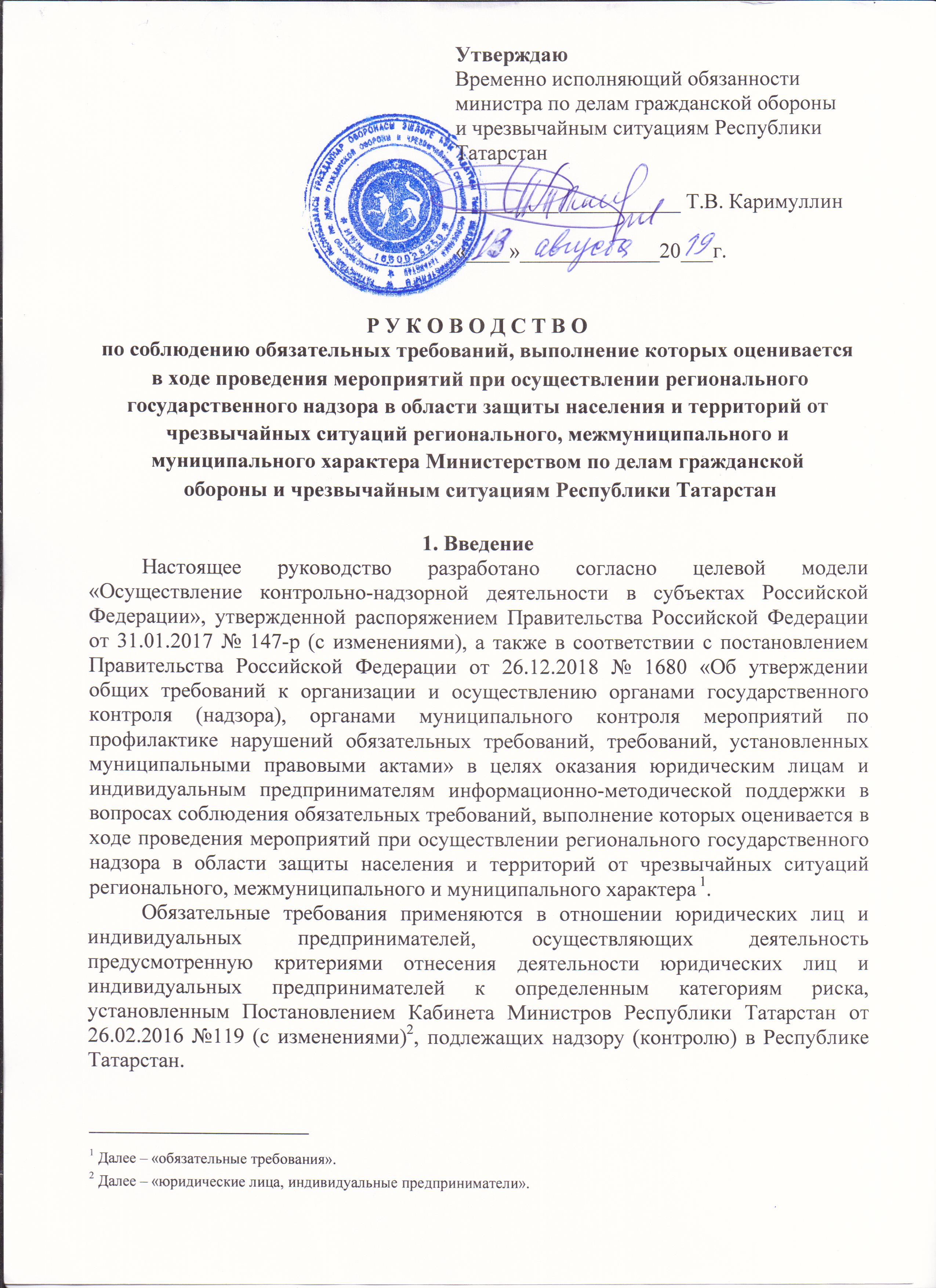 Региональный государственный надзор в области защиты населения и территорий от чрезвычайных ситуаций регионального, межмуниципального и муниципального характера, осуществляется посредством организации и проведения должностными лицами плановых и внеплановых документарных и выездных проверок юридических лиц и индивидуальных предпринимателей в соответствии с Федеральным законом от 26 декабря 2008 г. № 294-ФЗ «О защите прав юридических лиц и индивидуальных предпринимателей при осуществлении государственного контроля (надзора) и муниципального контроля». Предметом регионального государственного надзора является проверка выполнения юридическими лицами, их руководителями, иными должностными лицами, индивидуальными предпринимателями, их уполномоченными представителями, в том числе являющимися резидентами территории опережающего социально-экономического развития (далее – объекты надзора) требований в области защиты населения и территорий от чрезвычайных ситуаций природного и техногенного характера, установленных федеральными законами, нормативными правовыми актами Российской Федерации и Республики Татарстан.2. Основные нормативные правовые акты  Федеральный закон от 21 декабря 1994 года № 68-ФЗ «О защите населения и территорий от чрезвычайных ситуаций природного и техногенного характера» (Собрание законодательства Российской Федерации, 1994, № 35, ст. 3648, с учетом внесенных изменений);Федеральный закон от 22 августа 1995 года № 151-ФЗ «Об аварийно-спасательных службах и статусе спасателей» (Собрание законодательства Российской Федерации, 1995, № 35, ст. 3503, с учетом внесенных изменений);Федеральный закон от 27 июля 2010 года № 225-ФЗ «Об обязательном страховании гражданской ответственности владельца опасного объекта за причинение вреда в результате аварии на опасном объекте» (Собрание законодательства Российской Федерации, 2010, № 31, ст. 4194, с учетом внесенных изменений);постановление Правительства Российской Федерации от 10 ноября 1996 г.     № 1340 «О порядке создания и использования резервов материальных ресурсов для ликвидации чрезвычайных ситуаций природного и техногенного характера» (Собрание законодательства Российской Федерации, 1996, № 47, ст. 5334);постановление Правительства Российской Федерации от 24 марта 1997 г.        № 334 «О порядке сбора и обмена в Российской Федерации информацией в области защиты населения и территорий от чрезвычайных ситуаций природного и техногенного характера» (Собрание законодательства Российской Федерации, 1997, № 13, ст. 1545, с учетом внесенных изменений);постановление Правительства Российской Федерации от 21 августа 2000 г.     № 613 «О неотложных мерах по предупреждению и ликвидации аварийных разливов нефти и нефтепродуктов» (Собрание законодательства Российской Федерации, 2000, № 35, ст. 3582, с учетом внесенных изменений);постановление Правительства Российской Федерации от 15 апреля 2002 г.      № 240 «О порядке организации мероприятий по предупреждению и ликвидации разливов нефти и нефтепродуктов на территории Российской Федерации» (Собрание законодательства Российской Федерации, 2002, № 16, ст. 1569, с учетом внесенных изменений);постановление Правительства Российской Федерации от 4 сентября 2003 г.     № 547 «О подготовке населения в области защиты от чрезвычайных ситуаций природного и техногенного характера» (Собрание законодательства Российской Федерации, 2003, № 37, ст. 3585, с учетом внесенных изменений);постановление Правительства Российской Федерации от 30 декабря 2003 г.     № 794 «О единой государственной системе предупреждения и ликвидации чрезвычайных ситуаций» (Собрание законодательства Российской Федерации, 2004, № 2, ст. 121, с учетом внесенных изменений);постановление Правительства Российской Федерации от 22 декабря 2011 г.   № 1091 «О некоторых вопросах аттестации аварийно-спасательных служб, аварийно-спасательных формирований, спасателей и граждан, приобретающих статус спасателя» (Собрание законодательства Российской Федерации, 2012, № 2, ст. 280, с учетом внесенных изменений);приказ Министерства природных ресурсов Российской Федерации от 3 марта 2003 г. № 156 «Об утверждении указаний по определению нижнего уровня разлива нефти и нефтепродуктов для отнесения аварийного разлива к чрезвычайным ситуациям» (Российская газета, № 93, 2003, 17 мая);приказ Министерства Российской Федерации по делам гражданской обороны, чрезвычайным ситуациям и ликвидации последствий стихийных бедствий от 27 мая 2003 г. № 285 «Об утверждении и введении в действие Правил использования и содержания средств индивидуальной защиты, приборов радиационной, химической разведки и контроля» (Российская газета, 2003, 8 августа, с учетом внесенных изменений);приказ Министерства Российской Федерации по делам гражданской обороны, чрезвычайным ситуациям и ликвидации последствий стихийных бедствий от 19 января 2004 г. № 19 «Об утверждении перечня уполномоченных работников, проходящих переподготовку или повышение квалификации в учебных заведениях Министерства Российской Федерации по делам гражданской обороны, чрезвычайным ситуациям и ликвидации последствий стихийных бедствий, учреждениях повышения квалификации федеральных органов исполнительной власти и организаций, учебно-методических центрах по гражданской обороне и чрезвычайным ситуациям субъектов Российской Федерации и на курсах гражданской обороны муниципальных образований» (Российская газета, № 46, 2004, 6 марта);приказ Министерства Российской Федерации по делам гражданской обороны, чрезвычайным ситуациям и ликвидации последствий стихийных бедствий от 4 ноября 2004 № 506 «Об утверждении типового паспорта безопасности опасного объекта» (Российская газета, 2005, 19 января);приказ Министерства Российской Федерации по делам гражданской обороны, чрезвычайным ситуациям и ликвидации последствий стихийных бедствий от 28 декабря 2004 г. № 621 «Об утверждении Правил разработки и согласования планов по предупреждению и ликвидации разливов нефти и нефтепродуктов на территории Российской Федерации» (Российская газета, № 95, 2005, 6 мая, с учетом внесенных изменений);приказ Министерства Российской Федерации по делам гражданской обороны, чрезвычайным ситуациям и ликвидации последствий стихийных бедствий, Министерства внутренних дел Российской Федерации, Федеральной службы безопасности Российской Федерации от 31 мая 2005 г. № 428/432/321 «О порядке размещения современных технических средств массовой информации в местах массового пребывания людей в целях подготовки населения в области гражданской обороны, защиты от чрезвычайных ситуаций, обеспечения пожарной безопасности и охраны общественного порядка, а также своевременного оповещения и оперативного информирования граждан о чрезвычайных ситуациях и угрозе террористических акций» (Российская газета, 2005, 24 июня, с учетом внесенных изменений);приказ Министерства Российской Федерации по делам гражданской обороны, чрезвычайным ситуациям и ликвидации последствий стихийных бедствий от 23 декабря 2005 г. № 999 «Об утверждении порядка создания нештатных аварийно-спасательных формирований» (Бюллетень нормативных актов федеральных органов исполнительной власти, 2006, № 6, с учетом внесенных изменений);приказ Министерства Российской Федерации по делам гражданской обороны, чрезвычайным ситуациям и ликвидации последствий стихийных бедствий, Министерства информационных технологий и связи Российской Федерации, Министерства культуры и массовых коммуникаций Российской Федерации от 25 июля 2006 г. № 422/90/376 «Об утверждении Положения о системах оповещения населения» (Бюллетень нормативных актов федеральных органов исполнительной власти, 2006, № 38); приказ Министерства Российской Федерации по делам гражданской обороны, чрезвычайным ситуациям и ликвидации последствий стихийных бедствий от 26 августа 2009 г. № 496 «Об утверждении положения о системе и порядке информационного обмена в рамках единой государственной системы предупреждения и ликвидации чрезвычайных ситуаций» (Российская газета, 2009, 23 октября);приказ Министерства Российской Федерации по делам гражданской обороны, чрезвычайным ситуациям и ликвидации последствий стихийных бедствий от 24 апреля 2013 г. № 284 «Об утверждении инструкции по подготовке и проведению учений и тренировок по гражданской обороне, защите населения от чрезвычайных ситуаций, обеспечению пожарной безопасности и безопасности людей на водных объектах» (Российская газета, 2013, 2 августа);приказ Министерства Российской Федерации по делам гражданской обороны, чрезвычайным ситуациям и ликвидации последствий стихийных бедствий от 1 октября 2014 г. № 543 «Об утверждении положения об организации обеспечения населения средствами индивидуальной защиты» (Бюллетень нормативных актов федеральных органов исполнительной власти, 2015, № 29, с учетом внесенных изменений);Закон Республики Татарстан от 8 декабря 2004 года № 62-ЗРТ «О защите населения и территорий от чрезвычайных ситуаций» (Республика Татарстан, 2004, 11 декабря, с учетом внесенных изменений);постановление Кабинета Министров Республики Татарстан от 10.11.2004       № 480 «О территориальной подсистеме предупреждения и ликвидации чрезвычайных ситуаций Республики Татарстан» (журнал «Сборник постановлений и распоряжений Кабинета Министров Республики Татарстан и нормативных актов республиканских органов исполнительной власти», 2004, № 42-43, ст. 0821, с учетом внесенных изменений);постановление Кабинета Министров Республики Татарстан от 17.04.2006      № 173 «О развитии территориального страхового фонда документации Республики Татарстан на опасные объекты, объекты систем жизнеобеспечения населения и объекты с массовым пребыванием людей» (журнал «Сборник постановлений и распоряжений Кабинета Министров Республики Татарстан и нормативных актов республиканских органов исполнительной власти», 2006, № 17, ст. 0422, с учетом внесенных изменений);постановление Кабинета Министров Республики Татарстан от 29.06.2011       № 530 «О Порядке сбора информации в области защиты населения и территорий от чрезвычайных ситуаций, обмена ею и оповещения органов государственной власти и организаций, расположенных на территории Республики Татарстан» (журнал «Сборник постановлений и распоряжений Кабинета Министров Республики Татарстан и нормативных актов республиканских органов исполнительной власти», 2011, № 32, ст. 1515, с учетом внесенных изменений);Перечень актов, содержащих обязательные требования, соблюдение которых оценивается при проведении мероприятий при осуществлении регионального государственного надзора, размещен  на официальном сайте министерства по делам гражданской обороны и чрезвычайным ситуациям Республики Татарстан. Нормативные правовые акты размещены на «Официальном интернет портале правовой информации», а также в информационно-справочных системах «Консультант» и «Гарант» в сети «Интернет». Обязательные требования Приказом министерства по делам гражданской обороны и чрезвычайным ситуациям Республики Татарстан от 28.08.2018 №501 утвержден Проверочный лист (список контрольных вопросов), используемый при осуществлении регионального государственного надзора при проведении плановых проверок по контролю за соблюдением обязательных требований, которым установлен Перечень вопросов, отражающих содержание обязательных требований, ответы на которые однозначно свидетельствуют о соблюдении или несоблюдении юридическим лицом, индивидуальным предпринимателем обязательных требований, составляющих предмет проверки:Типовые и массовые нарушения обязательных требований, причины их возникновения и предлагаемые мероприятия по их устранениюОтветственность за нарушения обязательных требованийЗа нарушения, допущенные юридическими лицами, их руководителями и иными должностными лицами, индивидуальными предпринимателями, их уполномоченными представителями, перечисленных в настоящем руководстве обязательных требований виновные лица могут быть привлечены к административной ответственности по части 1 статьи 20.6 Кодекса об административных правонарушениях Российской Федерации. Кроме того, должностные лица органов регионального государственного надзора уполномочены выдавать юридическим лицам, индивидуальным предпринимателям предписания об устранении выявленных нарушений обязательных требований. Неисполнение предписания в установленный срок влечет ответственность, предусмотренную частью 1 статьи 19.5 Кодекса  об административных правонарушениях Российской Федерации. № п/пВопросы, отражающие содержание обязательных требованийРеквизиты нормативных правовых актов, с указанием их структурных единиц, которыми установлены обязательные требования1.Разработан План действий (Инструкция) по предупреждению и ликвидации чрезвычайных ситуаций организации с необходимыми приложениями для: (т.е. утвержден руководителем и согласован с органом, специально уполномоченным на решение задач в области защиты населения и территорий от чрезвычайных ситуаций при органах местного самоуправления)статья 7, подпункты "а", "д" статьи 14 Федерального закона от 21.12.1994 № 68-ФЗ "О защите населения и территорий от чрезвычайных ситуаций природного и техногенного характера" (далее - Федеральный закон № 68-ФЗ);пункт 23, подпункт "а" пункта 28 Положения о единой государственной системе предупреждения и ликвидации чрезвычайных ситуаций, утвержденного постановлением Правительства Российской Федерации от 30.12.2003 № 794 (далее - Положение о единой государственной системе).1.1.организации?статья 7, подпункты "а", "д" статьи 14 Федерального закона от 21.12.1994 № 68-ФЗ "О защите населения и территорий от чрезвычайных ситуаций природного и техногенного характера" (далее - Федеральный закон № 68-ФЗ);пункт 23, подпункт "а" пункта 28 Положения о единой государственной системе предупреждения и ликвидации чрезвычайных ситуаций, утвержденного постановлением Правительства Российской Федерации от 30.12.2003 № 794 (далее - Положение о единой государственной системе).1.2.подведомственных организации объектов производственного и социального назначения?статья 7, подпункты "а", "д" статьи 14 Федерального закона от 21.12.1994 № 68-ФЗ "О защите населения и территорий от чрезвычайных ситуаций природного и техногенного характера" (далее - Федеральный закон № 68-ФЗ);пункт 23, подпункт "а" пункта 28 Положения о единой государственной системе предупреждения и ликвидации чрезвычайных ситуаций, утвержденного постановлением Правительства Российской Федерации от 30.12.2003 № 794 (далее - Положение о единой государственной системе).2.Разработан План проведения мероприятий по эвакуации в безопасные районы (места), с территорий в пределах границы зоны установленного риска для: (т.е. утвержден руководителем и согласован с органом, специально уполномоченным на решение задач в области защиты населения и территорий от чрезвычайных ситуаций при органах местного самоуправления)статья 7, подпункт "а" статьи 14 Федерального закона № 68-ФЗ; подпункт "а" пункта 28 Положения о единой государственной системе; 2.1организации?статья 7, подпункт "а" статьи 14 Федерального закона № 68-ФЗ; подпункт "а" пункта 28 Положения о единой государственной системе; 2.2подведомственных организации объектов производственного и социального назначения?статья 7, подпункт "а" статьи 14 Федерального закона № 68-ФЗ; подпункт "а" пункта 28 Положения о единой государственной системе; 3.Разработан План основных мероприятий организации по вопросам гражданской обороны, предупреждения и ликвидации чрезвычайных ситуаций, обеспечения пожарной безопасности на текущий год:(т.е. утвержден руководителем и согласован с органом, специально уполномоченным на решение задач в области защиты населения и территорий от чрезвычайных ситуаций при органах местного самоуправления)статья 7, подпункт "а" статьи 14 Федерального закона № 68-ФЗ; подпункт "а" пункта 28 Положения о единой государственной системе; пункты 3, 4 Положения об организации и ведении гражданской обороны в муниципальных образованиях и организациях,  утвержденного приказом Министерства Российской Федерации по делам гражданской обороны, чрезвычайным ситуациям и ликвидации последствий стихийных бедствий от 14.11.2008 № 687 (далее - Положение об организации и ведении гражданской обороны в муниципальных образованиях и организациях).3.1.организации?статья 7, подпункт "а" статьи 14 Федерального закона № 68-ФЗ; подпункт "а" пункта 28 Положения о единой государственной системе; пункты 3, 4 Положения об организации и ведении гражданской обороны в муниципальных образованиях и организациях,  утвержденного приказом Министерства Российской Федерации по делам гражданской обороны, чрезвычайным ситуациям и ликвидации последствий стихийных бедствий от 14.11.2008 № 687 (далее - Положение об организации и ведении гражданской обороны в муниципальных образованиях и организациях).3.2.подведомственных организации объектов производственного и социального назначения?статья 7, подпункт "а" статьи 14 Федерального закона № 68-ФЗ; подпункт "а" пункта 28 Положения о единой государственной системе; пункты 3, 4 Положения об организации и ведении гражданской обороны в муниципальных образованиях и организациях,  утвержденного приказом Министерства Российской Федерации по делам гражданской обороны, чрезвычайным ситуациям и ликвидации последствий стихийных бедствий от 14.11.2008 № 687 (далее - Положение об организации и ведении гражданской обороны в муниципальных образованиях и организациях).4.Разработан(-ы) паспорт(-а) безопасности опасного(-ых) объекта(-ов) организации, эксплуатирующей: (т.е. утвержден руководителем и согласован с Главным управлением МЧС России по субъекту Российской Федерации)  приказ Министерства Российской Федерации по делам гражданской обороны, чрезвычайным ситуациям и ликвидации последствий стихийных бедствий от 04.11.2004 № 506 "Об утверждении типового паспорта безопасности опасного объекта". 4.1.объекты, использующие, производящие, перерабатывающие, хранящие или транспортирующие радиоактивные вещества?приказ Министерства Российской Федерации по делам гражданской обороны, чрезвычайным ситуациям и ликвидации последствий стихийных бедствий от 04.11.2004 № 506 "Об утверждении типового паспорта безопасности опасного объекта". 4.2.объекты, использующие, производящие, перерабатывающие, хранящие или транспортирующие пожаровзрывоопасные вещества?приказ Министерства Российской Федерации по делам гражданской обороны, чрезвычайным ситуациям и ликвидации последствий стихийных бедствий от 04.11.2004 № 506 "Об утверждении типового паспорта безопасности опасного объекта". 4.3.объекты, использующие, производящие, перерабатывающие, хранящие или транспортирующие опасные химические вещества?приказ Министерства Российской Федерации по делам гражданской обороны, чрезвычайным ситуациям и ликвидации последствий стихийных бедствий от 04.11.2004 № 506 "Об утверждении типового паспорта безопасности опасного объекта". 4.4.объекты, использующие, производящие, перерабатывающие, хранящие или транспортирующие опасные биологические вещества?приказ Министерства Российской Федерации по делам гражданской обороны, чрезвычайным ситуациям и ликвидации последствий стихийных бедствий от 04.11.2004 № 506 "Об утверждении типового паспорта безопасности опасного объекта". 4.5.гидротехнические сооружения?приказ Министерства Российской Федерации по делам гражданской обороны, чрезвычайным ситуациям и ликвидации последствий стихийных бедствий от 04.11.2004 № 506 "Об утверждении типового паспорта безопасности опасного объекта". 5.План по предупреждению и ликвидации аварийных разливов нефти и нефтепродуктов организации: (для организаций, осуществляющих разведку месторождений, добычу нефти, а также переработку, транспортировку, хранение нефти и нефтепродуктов)подпункт "а" статьи 14 Федерального закона № 68-ФЗ;пункты 1 – 4, 6 Правил организации мероприятий по предупреждению и ликвидации разливов нефти и нефтепродуктов на территории Российской Федерации, утвержденных постановлением Правительства Российской Федерации от 15.04.2002 № 240 (далее – Правила организации мероприятий по предупреждению и ликвидации разливов нефти и нефтепродуктов);пункты 1 – 6 Основных требований к разработке планов по предупреждению и ликвидации аварийных разливов нефти и нефтепродуктов, утвержденных постановлением Правительства Российской Федерации от 21.08.2000 № 613 далее -  Основные требования к разработке планов по предупреждению и ликвидации аварийных разливов нефти и нефтепродуктов);пункты 1, 2, 4, 5, 7, 8, 11, 13 – 16 и приложения № 1, № 2 к Правилам разработки и согласования планов по предупреждению и ликвидации разливов нефти и нефтепродуктов на территории Российской Федерации, утвержденных приказом Министерства Российской Федерации по делам гражданской обороны, чрезвычайным ситуациям и ликвидации последствий стихийных бедствий от 28.12.2004 № 621;пункт 3, приложение № 1 Указаний по определению нижнего уровня разлива нефти и нефтепродуктов для отнесения аварийного разлива к чрезвычайной ситуации, утвержденных приказом Министерства природных ресурсов Российской Федерации от 03.03.2003 № 156.5.1.разработан?подпункт "а" статьи 14 Федерального закона № 68-ФЗ;пункты 1 – 4, 6 Правил организации мероприятий по предупреждению и ликвидации разливов нефти и нефтепродуктов на территории Российской Федерации, утвержденных постановлением Правительства Российской Федерации от 15.04.2002 № 240 (далее – Правила организации мероприятий по предупреждению и ликвидации разливов нефти и нефтепродуктов);пункты 1 – 6 Основных требований к разработке планов по предупреждению и ликвидации аварийных разливов нефти и нефтепродуктов, утвержденных постановлением Правительства Российской Федерации от 21.08.2000 № 613 далее -  Основные требования к разработке планов по предупреждению и ликвидации аварийных разливов нефти и нефтепродуктов);пункты 1, 2, 4, 5, 7, 8, 11, 13 – 16 и приложения № 1, № 2 к Правилам разработки и согласования планов по предупреждению и ликвидации разливов нефти и нефтепродуктов на территории Российской Федерации, утвержденных приказом Министерства Российской Федерации по делам гражданской обороны, чрезвычайным ситуациям и ликвидации последствий стихийных бедствий от 28.12.2004 № 621;пункт 3, приложение № 1 Указаний по определению нижнего уровня разлива нефти и нефтепродуктов для отнесения аварийного разлива к чрезвычайной ситуации, утвержденных приказом Министерства природных ресурсов Российской Федерации от 03.03.2003 № 156.5.2.утвержден?подпункт "а" статьи 14 Федерального закона № 68-ФЗ;пункты 1 – 4, 6 Правил организации мероприятий по предупреждению и ликвидации разливов нефти и нефтепродуктов на территории Российской Федерации, утвержденных постановлением Правительства Российской Федерации от 15.04.2002 № 240 (далее – Правила организации мероприятий по предупреждению и ликвидации разливов нефти и нефтепродуктов);пункты 1 – 6 Основных требований к разработке планов по предупреждению и ликвидации аварийных разливов нефти и нефтепродуктов, утвержденных постановлением Правительства Российской Федерации от 21.08.2000 № 613 далее -  Основные требования к разработке планов по предупреждению и ликвидации аварийных разливов нефти и нефтепродуктов);пункты 1, 2, 4, 5, 7, 8, 11, 13 – 16 и приложения № 1, № 2 к Правилам разработки и согласования планов по предупреждению и ликвидации разливов нефти и нефтепродуктов на территории Российской Федерации, утвержденных приказом Министерства Российской Федерации по делам гражданской обороны, чрезвычайным ситуациям и ликвидации последствий стихийных бедствий от 28.12.2004 № 621;пункт 3, приложение № 1 Указаний по определению нижнего уровня разлива нефти и нефтепродуктов для отнесения аварийного разлива к чрезвычайной ситуации, утвержденных приказом Министерства природных ресурсов Российской Федерации от 03.03.2003 № 156.5.3.согласован?подпункт "а" статьи 14 Федерального закона № 68-ФЗ;пункты 1 – 4, 6 Правил организации мероприятий по предупреждению и ликвидации разливов нефти и нефтепродуктов на территории Российской Федерации, утвержденных постановлением Правительства Российской Федерации от 15.04.2002 № 240 (далее – Правила организации мероприятий по предупреждению и ликвидации разливов нефти и нефтепродуктов);пункты 1 – 6 Основных требований к разработке планов по предупреждению и ликвидации аварийных разливов нефти и нефтепродуктов, утвержденных постановлением Правительства Российской Федерации от 21.08.2000 № 613 далее -  Основные требования к разработке планов по предупреждению и ликвидации аварийных разливов нефти и нефтепродуктов);пункты 1, 2, 4, 5, 7, 8, 11, 13 – 16 и приложения № 1, № 2 к Правилам разработки и согласования планов по предупреждению и ликвидации разливов нефти и нефтепродуктов на территории Российской Федерации, утвержденных приказом Министерства Российской Федерации по делам гражданской обороны, чрезвычайным ситуациям и ликвидации последствий стихийных бедствий от 28.12.2004 № 621;пункт 3, приложение № 1 Указаний по определению нижнего уровня разлива нефти и нефтепродуктов для отнесения аварийного разлива к чрезвычайной ситуации, утвержденных приказом Министерства природных ресурсов Российской Федерации от 03.03.2003 № 156.5.4.введен в действие?подпункт "а" статьи 14 Федерального закона № 68-ФЗ;пункты 1 – 4, 6 Правил организации мероприятий по предупреждению и ликвидации разливов нефти и нефтепродуктов на территории Российской Федерации, утвержденных постановлением Правительства Российской Федерации от 15.04.2002 № 240 (далее – Правила организации мероприятий по предупреждению и ликвидации разливов нефти и нефтепродуктов);пункты 1 – 6 Основных требований к разработке планов по предупреждению и ликвидации аварийных разливов нефти и нефтепродуктов, утвержденных постановлением Правительства Российской Федерации от 21.08.2000 № 613 далее -  Основные требования к разработке планов по предупреждению и ликвидации аварийных разливов нефти и нефтепродуктов);пункты 1, 2, 4, 5, 7, 8, 11, 13 – 16 и приложения № 1, № 2 к Правилам разработки и согласования планов по предупреждению и ликвидации разливов нефти и нефтепродуктов на территории Российской Федерации, утвержденных приказом Министерства Российской Федерации по делам гражданской обороны, чрезвычайным ситуациям и ликвидации последствий стихийных бедствий от 28.12.2004 № 621;пункт 3, приложение № 1 Указаний по определению нижнего уровня разлива нефти и нефтепродуктов для отнесения аварийного разлива к чрезвычайной ситуации, утвержденных приказом Министерства природных ресурсов Российской Федерации от 03.03.2003 № 156.5.5откорректирован (переработан)?подпункт "а" статьи 14 Федерального закона № 68-ФЗ;пункты 1 – 4, 6 Правил организации мероприятий по предупреждению и ликвидации разливов нефти и нефтепродуктов на территории Российской Федерации, утвержденных постановлением Правительства Российской Федерации от 15.04.2002 № 240 (далее – Правила организации мероприятий по предупреждению и ликвидации разливов нефти и нефтепродуктов);пункты 1 – 6 Основных требований к разработке планов по предупреждению и ликвидации аварийных разливов нефти и нефтепродуктов, утвержденных постановлением Правительства Российской Федерации от 21.08.2000 № 613 далее -  Основные требования к разработке планов по предупреждению и ликвидации аварийных разливов нефти и нефтепродуктов);пункты 1, 2, 4, 5, 7, 8, 11, 13 – 16 и приложения № 1, № 2 к Правилам разработки и согласования планов по предупреждению и ликвидации разливов нефти и нефтепродуктов на территории Российской Федерации, утвержденных приказом Министерства Российской Федерации по делам гражданской обороны, чрезвычайным ситуациям и ликвидации последствий стихийных бедствий от 28.12.2004 № 621;пункт 3, приложение № 1 Указаний по определению нижнего уровня разлива нефти и нефтепродуктов для отнесения аварийного разлива к чрезвычайной ситуации, утвержденных приказом Министерства природных ресурсов Российской Федерации от 03.03.2003 № 156.подпункт "а" статьи 14 Федерального закона № 68-ФЗ;пункты 1 – 4, 6 Правил организации мероприятий по предупреждению и ликвидации разливов нефти и нефтепродуктов на территории Российской Федерации, утвержденных постановлением Правительства Российской Федерации от 15.04.2002 № 240 (далее – Правила организации мероприятий по предупреждению и ликвидации разливов нефти и нефтепродуктов);пункты 1 – 6 Основных требований к разработке планов по предупреждению и ликвидации аварийных разливов нефти и нефтепродуктов, утвержденных постановлением Правительства Российской Федерации от 21.08.2000 № 613 далее -  Основные требования к разработке планов по предупреждению и ликвидации аварийных разливов нефти и нефтепродуктов);пункты 1, 2, 4, 5, 7, 8, 11, 13 – 16 и приложения № 1, № 2 к Правилам разработки и согласования планов по предупреждению и ликвидации разливов нефти и нефтепродуктов на территории Российской Федерации, утвержденных приказом Министерства Российской Федерации по делам гражданской обороны, чрезвычайным ситуациям и ликвидации последствий стихийных бедствий от 28.12.2004 № 621;пункт 3, приложение № 1 Указаний по определению нижнего уровня разлива нефти и нефтепродуктов для отнесения аварийного разлива к чрезвычайной ситуации, утвержденных приказом Министерства природных ресурсов Российской Федерации от 03.03.2003 № 156.6.Формирование для ликвидации аварийных разливов нефти и нефтепродуктов организации: (если это предусмотрено Планом по предупреждению и ликвидации аварийных разливов нефти и нефтепродуктов организации, где имеется информация  о достаточности собственных сил и средств организации к локализации и ликвидации ЧС)пункт 4 Правил организации мероприятий по предупреждению и ликвидации разливов нефти и нефтепродуктов;пункт 4 Основных требований к разработке планов по предупреждению и ликвидации аварийных разливов нефти и нефтепродуктов;пункты 2, 4 – 7, 9, 11 – 38 Положения о проведении аттестации аварийно-спасательных служб, аварийно-спасательных формирований, спасателей и граждан, приобретающих статус спасателя, утвержденного постановлением Правительства Российской Федерации от 22.12.2011 № 1091 (далее – Положение о проведении аттестации АСФ).6.1.аттестовано? (выдано свидетельство об аттестации и паспорт формирования)пункт 4 Правил организации мероприятий по предупреждению и ликвидации разливов нефти и нефтепродуктов;пункт 4 Основных требований к разработке планов по предупреждению и ликвидации аварийных разливов нефти и нефтепродуктов;пункты 2, 4 – 7, 9, 11 – 38 Положения о проведении аттестации аварийно-спасательных служб, аварийно-спасательных формирований, спасателей и граждан, приобретающих статус спасателя, утвержденного постановлением Правительства Российской Федерации от 22.12.2011 № 1091 (далее – Положение о проведении аттестации АСФ).6.2.соответствует организационно-штатной структуре? (распорядительный документ руководителя)пункт 4 Правил организации мероприятий по предупреждению и ликвидации разливов нефти и нефтепродуктов;пункт 4 Основных требований к разработке планов по предупреждению и ликвидации аварийных разливов нефти и нефтепродуктов;пункты 2, 4 – 7, 9, 11 – 38 Положения о проведении аттестации аварийно-спасательных служб, аварийно-спасательных формирований, спасателей и граждан, приобретающих статус спасателя, утвержденного постановлением Правительства Российской Федерации от 22.12.2011 № 1091 (далее – Положение о проведении аттестации АСФ).6.3.укомплектовано личным составом? пункт 4 Правил организации мероприятий по предупреждению и ликвидации разливов нефти и нефтепродуктов;пункт 4 Основных требований к разработке планов по предупреждению и ликвидации аварийных разливов нефти и нефтепродуктов;пункты 2, 4 – 7, 9, 11 – 38 Положения о проведении аттестации аварийно-спасательных служб, аварийно-спасательных формирований, спасателей и граждан, приобретающих статус спасателя, утвержденного постановлением Правительства Российской Федерации от 22.12.2011 № 1091 (далее – Положение о проведении аттестации АСФ).6.4.оснащено аварийно – спасательными  средствами?пункт 4 Правил организации мероприятий по предупреждению и ликвидации разливов нефти и нефтепродуктов;пункт 4 Основных требований к разработке планов по предупреждению и ликвидации аварийных разливов нефти и нефтепродуктов;пункты 2, 4 – 7, 9, 11 – 38 Положения о проведении аттестации аварийно-спасательных служб, аварийно-спасательных формирований, спасателей и граждан, приобретающих статус спасателя, утвержденного постановлением Правительства Российской Федерации от 22.12.2011 № 1091 (далее – Положение о проведении аттестации АСФ).7.Заключен договор с профессиональным аварийно-спасательным формированием, аттестованным на право ведения аварийно-спасательных работ в чрезвычайных ситуациях, связанных с аварийным разливом нефти и нефтепродуктов (для организаций, осуществляющих разведку месторождений нефти, добычу нефти, а также переработку, транспортировку и хранение нефти и нефтепродуктов), предусмотренный Планом по предупреждению и ликвидации аварийных разливов нефти и нефтепродуктов?пункт 4 Правил организации мероприятий по предупреждению и ликвидации разливов нефти и нефтепродуктов;подпункт "б" пункта 4 Основных требований к разработке планов по предупреждению и ликвидации аварийных разливов нефти и нефтепродуктов.8.Руководитель администрации загородного детского оздоровительного лагеря (базы) прошел подготовку (обязательную) в области защиты от чрезвычайных ситуаций природного и техногенного характера: подпункт "г" пункта 2, подпункт "д" пункта 4, пункт 5, подпункт "б" пункта 6, пункты 7 – 11 Положения о подготовке населения в области защиты от чрезвычайных ситуаций природного и техногенного характера, утвержденного постановлением Правительства Российской Федерации от 04.09.2003 № 547 (далее – Положение о подготовке населения в области ЧС). 8.1.в учебно-методическом центре по гражданской обороне и чрезвычайным ситуациям субъекта Российской Федерации? (не реже 1 раза в 5 лет)подпункт "г" пункта 2, подпункт "д" пункта 4, пункт 5, подпункт "б" пункта 6, пункты 7 – 11 Положения о подготовке населения в области защиты от чрезвычайных ситуаций природного и техногенного характера, утвержденного постановлением Правительства Российской Федерации от 04.09.2003 № 547 (далее – Положение о подготовке населения в области ЧС). 8.2.на сборах, учениях и тренировках?подпункт "г" пункта 2, подпункт "д" пункта 4, пункт 5, подпункт "б" пункта 6, пункты 7 – 11 Положения о подготовке населения в области защиты от чрезвычайных ситуаций природного и техногенного характера, утвержденного постановлением Правительства Российской Федерации от 04.09.2003 № 547 (далее – Положение о подготовке населения в области ЧС). 9.Положение об объектовом звене  территориальной подсистемы предупреждения и ликвидации чрезвычайных ситуаций Республики Татарстан (далее – ТСЧС): статья 4 Федерального закона № 68-ФЗ; пункты 2, 3, 5, 6 Положения о единой государственной системе;пункты 2, 3 Положения о территориальной подсистеме предупреждения и ликвидации чрезвычайных ситуаций Республики Татарстан, утвержденного постановлением Кабинета Министров Республики Татарстан от 10.11.2004 № 480 (далее – Положение о территориальной подсистеме).9.1.разработано?статья 4 Федерального закона № 68-ФЗ; пункты 2, 3, 5, 6 Положения о единой государственной системе;пункты 2, 3 Положения о территориальной подсистеме предупреждения и ликвидации чрезвычайных ситуаций Республики Татарстан, утвержденного постановлением Кабинета Министров Республики Татарстан от 10.11.2004 № 480 (далее – Положение о территориальной подсистеме).9.2.утверждено? (организационно-распорядительным документом о создании объектового звена ТСЧС и системы ГО)статья 4 Федерального закона № 68-ФЗ; пункты 2, 3, 5, 6 Положения о единой государственной системе;пункты 2, 3 Положения о территориальной подсистеме предупреждения и ликвидации чрезвычайных ситуаций Республики Татарстан, утвержденного постановлением Кабинета Министров Республики Татарстан от 10.11.2004 № 480 (далее – Положение о территориальной подсистеме).9.3.устанавливает организацию, состав органов управления, сил и средств, порядок их деятельности?статья 4 Федерального закона № 68-ФЗ; пункты 2, 3, 5, 6 Положения о единой государственной системе;пункты 2, 3 Положения о территориальной подсистеме предупреждения и ликвидации чрезвычайных ситуаций Республики Татарстан, утвержденного постановлением Кабинета Министров Республики Татарстан от 10.11.2004 № 480 (далее – Положение о территориальной подсистеме).10.Координационный орган объектового звена ТСЧС – комиссия по предупреждению и ликвидации чрезвычайных ситуаций и обеспечению пожарной безопасности (далее – КЧС и ОПБ) организации создан? Статья 4, пункты 1,2 статьи 4.1 Федерального закона № 68-ФЗ;пункты 6, 7 Положения о единой государственной системе; пункт 4 Положения о территориальной подсистеме.11.Организационно – распорядительный документ о создании КЧС и ОПБ организации устанавливает:статья 4, пункты 1,2 статьи 4.1 Федерального закона № 68-ФЗ;пункты 6, 7 Положения о единой государственной системе; пункт 4 Положения о территориальной подсистеме.11.1руководителя КЧС и ОПБ?статья 4, пункты 1,2 статьи 4.1 Федерального закона № 68-ФЗ;пункты 6, 7 Положения о единой государственной системе; пункт 4 Положения о территориальной подсистеме.11.2.персональный состав КЧС и ОПБ?статья 4, пункты 1,2 статьи 4.1 Федерального закона № 68-ФЗ;пункты 6, 7 Положения о единой государственной системе; пункт 4 Положения о территориальной подсистеме.11.3.функциональные обязанности КЧС и ОПБ?статья 4, пункты 1,2 статьи 4.1 Федерального закона № 68-ФЗ;пункты 6, 7 Положения о единой государственной системе; пункт 4 Положения о территориальной подсистеме.12.Положение о координационном органе объектового звена ТСЧС – КЧС и ОПБ организации:пункты 8, 9 Положения о единой государственной системе;пункт 5, 6 Положения о территориальной подсистеме.12.1.утверждено? (организационно-распорядительным документом о создании КЧС и ОПБ)пункты 8, 9 Положения о единой государственной системе;пункт 5, 6 Положения о территориальной подсистеме.12.2.определяет компетенцию КЧС и ОПБ?пункты 8, 9 Положения о единой государственной системе;пункт 5, 6 Положения о территориальной подсистеме.12.3.определяет порядок принятия решений КЧС и ОПБ?пункты 8, 9 Положения о единой государственной системе;пункт 5, 6 Положения о территориальной подсистеме.13.КЧС и ОПБ организации разработаны и ведутся:пункт 9, подпункт "а" пункта 28 Положения о единой государственной системе;пункты 6, 24 Положения о территориальной подсистеме.13.1документы, связанные с планированием и проведением мероприятий по выполнению основных задач координационного органа в соответствии с его компетенцией?пункт 9, подпункт "а" пункта 28 Положения о единой государственной системе;пункты 6, 24 Положения о территориальной подсистеме.13.2рабочие папки членов КЧС и ОПБ?пункт 9, подпункт "а" пункта 28 Положения о единой государственной системе;пункты 6, 24 Положения о территориальной подсистеме.13.3протокола заседаний КЧС и ОПБ?пункт 9, подпункт "а" пункта 28 Положения о единой государственной системе;пункты 6, 24 Положения о территориальной подсистеме.14.Руководитель организации прошел подготовку (обязательную) в области защиты от чрезвычайных ситуаций природного и техногенного характера: подпункт "г" пункта 2, подпункт "д" пункта 4, пункт 5, подпункт "б" пункта 6, пункты 7 – 11 Положения о подготовке населения в области ЧС). 14.1.в учебно-методическом центре по гражданской обороне и чрезвычайным ситуациям субъекта Российской Федерации? (не реже 1 раза в 5 лет)подпункт "г" пункта 2, подпункт "д" пункта 4, пункт 5, подпункт "б" пункта 6, пункты 7 – 11 Положения о подготовке населения в области ЧС). 14.2.на сборах, учениях и тренировках?подпункт "г" пункта 2, подпункт "д" пункта 4, пункт 5, подпункт "б" пункта 6, пункты 7 – 11 Положения о подготовке населения в области ЧС). 15.Председатель КЧС и ОПБ организации прошел подготовку (обязательную) в области защиты от чрезвычайных ситуаций природного и техногенного характера:пункт 18 Положения о единой государственной системе;подпункт "е" пункта 2, подпункт "д" пункта 4, пункт 5, подпункт "б" пункта 6, пункты 7 – 11 Положения о подготовке населения в области ЧС;пункт 5 Перечня уполномоченных работников, проходящих переподготовку или повышение квалификации в учебных заведениях Министерства Российской Федерации по делам гражданской обороны, чрезвычайным ситуациям и ликвидации последствий стихийных бедствий, учреждениях повышения квалификации федеральных органов исполнительной власти и организаций, учебно-методических центрах по гражданской обороне и чрезвычайным ситуациям субъектов Российской Федерации и на курсах гражданской обороны муниципальных образований, утвержденного приказом Министерства Российской Федерации по делам гражданской обороны, чрезвычайным ситуациям и ликвидации последствий стихийных бедствий от 19.01.2004 № 19  (далее – приказ МЧС России № 19).15.1.в учебно-методическом центре по гражданской обороне и чрезвычайным ситуациям субъекта Российской Федерации? (не реже 1 раза в 5 лет)пункт 18 Положения о единой государственной системе;подпункт "е" пункта 2, подпункт "д" пункта 4, пункт 5, подпункт "б" пункта 6, пункты 7 – 11 Положения о подготовке населения в области ЧС;пункт 5 Перечня уполномоченных работников, проходящих переподготовку или повышение квалификации в учебных заведениях Министерства Российской Федерации по делам гражданской обороны, чрезвычайным ситуациям и ликвидации последствий стихийных бедствий, учреждениях повышения квалификации федеральных органов исполнительной власти и организаций, учебно-методических центрах по гражданской обороне и чрезвычайным ситуациям субъектов Российской Федерации и на курсах гражданской обороны муниципальных образований, утвержденного приказом Министерства Российской Федерации по делам гражданской обороны, чрезвычайным ситуациям и ликвидации последствий стихийных бедствий от 19.01.2004 № 19  (далее – приказ МЧС России № 19).15.2.на сборах, учениях и тренировках?пункт 18 Положения о единой государственной системе;подпункт "е" пункта 2, подпункт "д" пункта 4, пункт 5, подпункт "б" пункта 6, пункты 7 – 11 Положения о подготовке населения в области ЧС;пункт 5 Перечня уполномоченных работников, проходящих переподготовку или повышение квалификации в учебных заведениях Министерства Российской Федерации по делам гражданской обороны, чрезвычайным ситуациям и ликвидации последствий стихийных бедствий, учреждениях повышения квалификации федеральных органов исполнительной власти и организаций, учебно-методических центрах по гражданской обороне и чрезвычайным ситуациям субъектов Российской Федерации и на курсах гражданской обороны муниципальных образований, утвержденного приказом Министерства Российской Федерации по делам гражданской обороны, чрезвычайным ситуациям и ликвидации последствий стихийных бедствий от 19.01.2004 № 19  (далее – приказ МЧС России № 19).16.Работники организации, включенные в состав КЧС и ОПБ, прошли подготовку (обязательную) в области защиты от чрезвычайных ситуаций природного и техногенного характера:пункт 18 Положения о единой государственной системе;подпункт "д" пункта 2, подпункт "д" пункта 4, пункт 5, подпункт "в" пункта 6, пункты 7 – 11 Положения о подготовке населения в области ЧС;пункт 9 приказа МЧС России № 19.16.1.в организациях, осуществляющих образовательную деятельность по дополнительным профессиональным программам в области защиты от чрезвычайных ситуаций, находящихся в ведении МЧС России, других федеральных органов исполнительной власти, в других организациях, осуществляющих образовательную деятельность по дополнительным профессиональным программам в области защиты от чрезвычайных ситуаций, в том числе в учебно-методических центрах по гражданской обороне и чрезвычайным ситуациям субъектов Российской Федерации, и в других организациях?  (не реже 1 раза в 5 лет)пункт 18 Положения о единой государственной системе;подпункт "д" пункта 2, подпункт "д" пункта 4, пункт 5, подпункт "в" пункта 6, пункты 7 – 11 Положения о подготовке населения в области ЧС;пункт 9 приказа МЧС России № 19.15.2.на сборах, учениях и тренировках?пункт 18 Положения о единой государственной системе;подпункт "д" пункта 2, подпункт "д" пункта 4, пункт 5, подпункт "в" пункта 6, пункты 7 – 11 Положения о подготовке населения в области ЧС;пункт 9 приказа МЧС России № 19.16.Постоянно действующий орган управления объектового звена ТСЧС – структурное подразделение, специально уполномоченное на решение задач в области защиты населения и территорий от чрезвычайных ситуаций (далее – уполномоченное структурное подразделение) создано?пункты 1, 3 статьи 4.1 Федерального закона № 68-ФЗ;пункты 3,6,10 Положения о единой государственной системепункты 3, 7 Положения о территориальной подсистеме.17.Организационно – распорядительный документ о создании уполномоченного структурного подразделения организации определяет: пункты 1, 3 статьи 4.1 Федерального закона № 68-ФЗ;пункты 3, 6, 10 Положения о единой государственной системепункты 3, 7 Положения о территориальной подсистеме.17.1.персональный состав?(в том числе работник по совместительству)пункты 1, 3 статьи 4.1 Федерального закона № 68-ФЗ;пункты 3, 6, 10 Положения о единой государственной системепункты 3, 7 Положения о территориальной подсистеме.17.2.компетенцию уполномоченного структурного подразделения? (работника)пункты 1, 3 статьи 4.1 Федерального закона № 68-ФЗ;пункты 3, 6, 10 Положения о единой государственной системепункты 3, 7 Положения о территориальной подсистеме.17.3.полномочия уполномоченного структурного подразделения? (работника)18.Работник уполномоченного структурного подразделения организации, специально уполномоченный решать задачи по предупреждению и ликвидации чрезвычайных ситуаций прошел подготовку (обязательную) в области защиты от чрезвычайных ситуаций природного и техногенного характера:пункт 18 Положения о единой государственной системе;подпункт "д" пункта 2, подпункт "д" пункта 4, пункт 5, подпункт "в" пункта 6, пункты 7 – 11 Положения о подготовке населения в области ЧС;пункт 21 приказа МЧС России № 19.18.1.в организациях, осуществляющих образовательную деятельность по дополнительным профессиональным программам в области защиты от чрезвычайных ситуаций, находящихся в ведении МЧС России, других федеральных органов исполнительной власти, в других организациях, осуществляющих образовательную деятельность по дополнительным профессиональным программам в области защиты от чрезвычайных ситуаций, в том числе в учебно-методических центрах по гражданской обороне и чрезвычайным ситуациям субъектов Российской Федерации, и в других организациях?  (не реже 1 раза в 5 лет)пункт 18 Положения о единой государственной системе;подпункт "д" пункта 2, подпункт "д" пункта 4, пункт 5, подпункт "в" пункта 6, пункты 7 – 11 Положения о подготовке населения в области ЧС;пункт 21 приказа МЧС России № 19.18.2.на сборах, учениях и тренировках?пункт 18 Положения о единой государственной системе;подпункт "д" пункта 2, подпункт "д" пункта 4, пункт 5, подпункт "в" пункта 6, пункты 7 – 11 Положения о подготовке населения в области ЧС;пункт 21 приказа МЧС России № 19.19.Орган повседневного управления объектового звена ТСЧС – дежурно-диспетчерская служба (далее – ДДС) организации создана?пункты 1, 4 статьи 4.1 Федерального закона № 68-ФЗ;пункты 3, 6, 11 Положения о единой государственной системе;пункты 3, 8 Положения о территориальной подсистеме.20.Организационно – распорядительный документ о создании ДДС организации устанавливает:пункты 1, 4 статьи 4.1 Федерального закона № 68-ФЗ;пункты 3, 6, 11 Положения о единой государственной системе;пункты 3, 8 Положения о территориальной подсистеме.20.1.руководителя ДДС?пункты 1, 4 статьи 4.1 Федерального закона № 68-ФЗ;пункты 3, 6, 11 Положения о единой государственной системе;пункты 3, 8 Положения о территориальной подсистеме.20.2.персональный состав ДДС?пункты 1, 4 статьи 4.1 Федерального закона № 68-ФЗ;пункты 3, 6, 11 Положения о единой государственной системе;пункты 3, 8 Положения о территориальной подсистеме.20.3.функциональные обязанности ДДС?пункты 1, 4 статьи 4.1 Федерального закона № 68-ФЗ;пункты 3, 6, 11 Положения о единой государственной системе;пункты 3, 8 Положения о территориальной подсистеме.21.положение об органе повседневного управления РСЧС – ДДС организации:пункты 1, 4 статьи 4.1 Федерального закона № 68-ФЗ;пункты 3, 6, 11 Положения о единой государственной системе;пункты 3, 8 Положения о территориальной подсистеме.21.1.утверждено? (организационно – распорядительным документом о создании ДДС организации)пункты 1, 4 статьи 4.1 Федерального закона № 68-ФЗ;пункты 3, 6, 11 Положения о единой государственной системе;пункты 3, 8 Положения о территориальной подсистеме.21.2.определяет компетенцию ДДС?пункты 1, 4 статьи 4.1 Федерального закона № 68-ФЗ;пункты 3, 6, 11 Положения о единой государственной системе;пункты 3, 8 Положения о территориальной подсистеме.21.3.определяет полномочия ДДС?пункты 1, 4 статьи 4.1 Федерального закона № 68-ФЗ;пункты 3, 6, 11 Положения о единой государственной системе;пункты 3, 8 Положения о территориальной подсистеме.22.Работники организации, включенные в состав ДДС, прошли подготовку (обязательную) в области защиты от чрезвычайных ситуаций природного и техногенного характера:пункт 18 Положения о единой государственной системе;подпункт "д" пункта 2, подпункт "д" пункта 4, пункт 5, подпункт "в" пункта 6, пункты 7 – 11 Положения о подготовке населения в области ЧС;пункт 28 приказа МЧС России № 1922.1.в организациях, осуществляющих образовательную деятельность по дополнительным профессиональным программам в области защиты от чрезвычайных ситуаций, находящихся в ведении МЧС России, других федеральных органов исполнительной власти, в других организациях, осуществляющих образовательную деятельность по дополнительным профессиональным программам в области защиты от чрезвычайных ситуаций, в том числе в учебно-методических центрах по гражданской обороне и чрезвычайным ситуациям субъектов Российской Федерации, и в других организациях?  (не реже 1 раза в 5 лет)пункт 18 Положения о единой государственной системе;подпункт "д" пункта 2, подпункт "д" пункта 4, пункт 5, подпункт "в" пункта 6, пункты 7 – 11 Положения о подготовке населения в области ЧС;пункт 28 приказа МЧС России № 1922.2.на сборах, учениях и тренировках?пункт 18 Положения о единой государственной системе;подпункт "д" пункта 2, подпункт "д" пункта 4, пункт 5, подпункт "в" пункта 6, пункты 7 – 11 Положения о подготовке населения в области ЧС;пункт 28 приказа МЧС России № 1923.Резервы материальных ресурсов организации, предназначенных для ликвидации чрезвычайных ситуаций созданы?подпункт "ж"статьи 14 Федерального закона № 68-ФЗ;пункты 6, 20 Положения о единой государственной системе;пункты 2 – 7 Порядка создания и использования резервов материальных ресурсов для ликвидации чрезвычайных ситуаций природного и техногенного характера, утвержденного постановлением Правительства Российской Федерации от 10.11.1996 № 1340 (далее – Порядок создания и использования резервов).24.Организационно – распорядительным документом о создании резервов материальных ресурсов организации определены:подпункт "ж" статьи 14 Федерального закона № 68-ФЗ;пункты 6, 20 Положения о единой государственной системе; пункт 4 Порядка создания и использования резервов;24.1.номенклатура материальных ресурсов для ликвидации чрезвычайных ситуаций?подпункт "ж" статьи 14 Федерального закона № 68-ФЗ;пункты 6, 20 Положения о единой государственной системе; пункт 4 Порядка создания и использования резервов;24.2.объем материальных ресурсов для ликвидации чрезвычайных ситуаций?подпункт "ж" статьи 14 Федерального закона № 68-ФЗ;пункты 6, 20 Положения о единой государственной системе; пункт 4 Порядка создания и использования резервов;24.3.места ответственного хранения?подпункт "ж" статьи 14 Федерального закона № 68-ФЗ;пункты 6, 20 Положения о единой государственной системе; пункт 4 Порядка создания и использования резервов;24.4.контроль за созданием, хранением, использованием и восполнением материальных ресурсов для ликвидации чрезвычайных ситуаций?подпункт "ж" статьи 14 Федерального закона № 68-ФЗ;пункты 6, 20 Положения о единой государственной системе; пункт 4 Порядка создания и использования резервов;25.Резервы финансовых ресурсов, предназначенных для ликвидации чрезвычайных ситуаций созданы?подпункт "ж" статьи 14 Федерального закона № 68-ФЗ;пункты 6,20 Положения о единой государственной системе;26.Организационно – распорядительным документом о создании резервов финансовых ресурсов организации определены: подпункт "ж" статьи 14 Федерального закона № 68-ФЗ;пункт 20 Положения о единой государственной системе;26.1.банковская гарантия? (Реквизиты целевого депозитного счета)подпункт "ж" статьи 14 Федерального закона № 68-ФЗ;пункт 20 Положения о единой государственной системе;26.2.страховой полис на создание финансового резерва для ликвидации ЧС;подпункт "ж" статьи 14 Федерального закона № 68-ФЗ;пункт 20 Положения о единой государственной системе;26.3.иные подтверждающие документыподпункт "ж" статьи 14 Федерального закона № 68-ФЗ;пункт 20 Положения о единой государственной системе;27.Резерв средств индивидуальной защиты органов дыхания и медицинских средств индивидуальной защиты (далее – СИЗ) для работников организации создан?подпункты "б","ж" статьи 14 Федерального закона № 68-ФЗ;пункты 2, 3 Порядка создания и использования резервов;пункты 2, 3, 6, 7, 9, 11, 12, 17 – 19 Положения об организации обеспечения населения средствами индивидуальной защиты, утвержденного приказом Министерства Российской Федерации по делам гражданской обороны, чрезвычайным ситуациям и ликвидации последствий стихийных бедствий от 01.10.2014 № 543 (далее – Положение об организации обеспечения населения средствами индивидуальной защиты).28.В целях обеспечения работников организации СИЗ определены:подпункты "б","ж" статьи 14 Федерального закона № 68-ФЗ;пункты 2, 3 Порядка создания и использования резервов;пункты 2, 6, 7, 9, 11, 12, 17 – 19 Положения об организации обеспечения населения средствами индивидуальной защиты.28.1.номенклатура СИЗ?подпункты "б","ж" статьи 14 Федерального закона № 68-ФЗ;пункты 2, 3 Порядка создания и использования резервов;пункты 2, 6, 7, 9, 11, 12, 17 – 19 Положения об организации обеспечения населения средствами индивидуальной защиты.28.2.объем (количество) СИЗ?подпункты "б","ж" статьи 14 Федерального закона № 68-ФЗ;пункты 2, 3 Порядка создания и использования резервов;пункты 2, 6, 7, 9, 11, 12, 17 – 19 Положения об организации обеспечения населения средствами индивидуальной защиты.29.Содержание в организации СИЗ обеспечивается:пункт 5 Порядка создания и использования резервов;пункты 11, 13 – 19 Положения об организации обеспечения населения средствами индивидуальной защиты;пункты 1.2, 1.4, 2.2, 2.3, 2.7 – 2.8, 2.11 Правил использования и содержания средств индивидуальной защиты, приборов радиационной, химической разведки и контроля, утвержденных приказом Министерства Российской Федерации по делам гражданской обороны, чрезвычайным ситуациям и ликвидации последствий стихийных бедствий от 27.05.2003 № 285.29.1.качественной сохранностью в местах хранения?пункт 5 Порядка создания и использования резервов;пункты 11, 13 – 19 Положения об организации обеспечения населения средствами индивидуальной защиты;пункты 1.2, 1.4, 2.2, 2.3, 2.7 – 2.8, 2.11 Правил использования и содержания средств индивидуальной защиты, приборов радиационной, химической разведки и контроля, утвержденных приказом Министерства Российской Федерации по делам гражданской обороны, чрезвычайным ситуациям и ликвидации последствий стихийных бедствий от 27.05.2003 № 285.29.2.периодическими лабораторными испытаниями?пункт 5 Порядка создания и использования резервов;пункты 11, 13 – 19 Положения об организации обеспечения населения средствами индивидуальной защиты;пункты 1.2, 1.4, 2.2, 2.3, 2.7 – 2.8, 2.11 Правил использования и содержания средств индивидуальной защиты, приборов радиационной, химической разведки и контроля, утвержденных приказом Министерства Российской Федерации по делам гражданской обороны, чрезвычайным ситуациям и ликвидации последствий стихийных бедствий от 27.05.2003 № 285.30.Работники организации прошли подготовку в области защиты от чрезвычайных ситуаций:подпункт "в" статьи 14 Федерального закона № 68-ФЗ;подпункт "а" пункта 2, подпункт "а" пункта 4, пункты 7 – 12 Положения о подготовке населения в области ЧС;пункты 2, 3, 5 – 8, 10, 12 – 19, 21 – 23, 26 Инструкции по подготовке и проведению учений и тренировок по гражданской обороне, защите населения от чрезвычайных ситуаций, обеспечению пожарной безопасности и безопасности людей на водных объектах, утвержденной приказом Министерства Российской Федерации по делам гражданской обороны, чрезвычайным ситуациям и ликвидации последствий стихийных бедствий от 24.04.2013 № 284 (далее – Инструкция по подготовке и проведению учений и тренировок).30.1.по месту работы?подпункт "в" статьи 14 Федерального закона № 68-ФЗ;подпункт "а" пункта 2, подпункт "а" пункта 4, пункты 7 – 12 Положения о подготовке населения в области ЧС;пункты 2, 3, 5 – 8, 10, 12 – 19, 21 – 23, 26 Инструкции по подготовке и проведению учений и тренировок по гражданской обороне, защите населения от чрезвычайных ситуаций, обеспечению пожарной безопасности и безопасности людей на водных объектах, утвержденной приказом Министерства Российской Федерации по делам гражданской обороны, чрезвычайным ситуациям и ликвидации последствий стихийных бедствий от 24.04.2013 № 284 (далее – Инструкция по подготовке и проведению учений и тренировок).30.2.на учениях, тренировках?подпункт "в" статьи 14 Федерального закона № 68-ФЗ;подпункт "а" пункта 2, подпункт "а" пункта 4, пункты 7 – 12 Положения о подготовке населения в области ЧС;пункты 2, 3, 5 – 8, 10, 12 – 19, 21 – 23, 26 Инструкции по подготовке и проведению учений и тренировок по гражданской обороне, защите населения от чрезвычайных ситуаций, обеспечению пожарной безопасности и безопасности людей на водных объектах, утвержденной приказом Министерства Российской Федерации по делам гражданской обороны, чрезвычайным ситуациям и ликвидации последствий стихийных бедствий от 24.04.2013 № 284 (далее – Инструкция по подготовке и проведению учений и тренировок).31.Организационно – распорядительным документом об итогах подготовки в области защиты от чрезвычайных ситуаций и гражданской обороны в минувшем году и задачах подготовки на следующий год определены:подпункт "в" статьи 14 Федерального закона № 68-ФЗ;подпункт "а" пункта 2, подпункт "а" пункта 4, пункты 7 – 12 Положения о подготовке населения в области ЧС;пункты 2, 3, 5 – 8, 10, 12 – 19, 21 – 23, 26 Инструкции по подготовке и проведению учений и тренировок.31.1.тематика учений и тренировок на учебный год?подпункт "в" статьи 14 Федерального закона № 68-ФЗ;подпункт "а" пункта 2, подпункт "а" пункта 4, пункты 7 – 12 Положения о подготовке населения в области ЧС;пункты 2, 3, 5 – 8, 10, 12 – 19, 21 – 23, 26 Инструкции по подготовке и проведению учений и тренировок.31.2.перечень учебных групп и руководителей занятий на учебный год?подпункт "в" статьи 14 Федерального закона № 68-ФЗ;подпункт "а" пункта 2, подпункт "а" пункта 4, пункты 7 – 12 Положения о подготовке населения в области ЧС;пункты 2, 3, 5 – 8, 10, 12 – 19, 21 – 23, 26 Инструкции по подготовке и проведению учений и тренировок.31.3.программы обучения по группам?подпункт "в" статьи 14 Федерального закона № 68-ФЗ;подпункт "а" пункта 2, подпункт "а" пункта 4, пункты 7 – 12 Положения о подготовке населения в области ЧС;пункты 2, 3, 5 – 8, 10, 12 – 19, 21 – 23, 26 Инструкции по подготовке и проведению учений и тренировок.31.4.расписание занятий в группах на учебный год?подпункт "в" статьи 14 Федерального закона № 68-ФЗ;подпункт "а" пункта 2, подпункт "а" пункта 4, пункты 7 – 12 Положения о подготовке населения в области ЧС;пункты 2, 3, 5 – 8, 10, 12 – 19, 21 – 23, 26 Инструкции по подготовке и проведению учений и тренировок.32.Организацией с периодичностью 1 раз в год и продолжительностью до 1 суток проведены:подпункт "в" статьи 14 Федерального закона № 68-ФЗ;пункты 7, 8 Положения о подготовке населения в области ЧС;пункты 6 – 9, 12 – 14 Инструкции по подготовке и проведению учений и тренировок;32.1.командно-штабные учения?подпункт "в" статьи 14 Федерального закона № 68-ФЗ;пункты 7, 8 Положения о подготовке населения в области ЧС;пункты 6 – 9, 12 – 14 Инструкции по подготовке и проведению учений и тренировок;32.2.штабные тренировки?подпункт "в" статьи 14 Федерального закона № 68-ФЗ;пункты 7, 8 Положения о подготовке населения в области ЧС;пункты 6 – 9, 12 – 14 Инструкции по подготовке и проведению учений и тренировок;33.Организационно – распорядительным документом о подготовке и проведении командно-штабного учения (штабной тренировки) определены:подпункт "в" статьи 14 Федерального закона № 68-ФЗ;пункты 7, 8 Положения о подготовке населения в области ЧС;пункты 6 – 9, 12 – 14 Инструкции по подготовке и проведению учений и тренировок.33.1.календарный план подготовки? подпункт "в" статьи 14 Федерального закона № 68-ФЗ;пункты 7, 8 Положения о подготовке населения в области ЧС;пункты 6 – 9, 12 – 14 Инструкции по подготовке и проведению учений и тренировок.33.2.организационные указания? подпункт "в" статьи 14 Федерального закона № 68-ФЗ;пункты 7, 8 Положения о подготовке населения в области ЧС;пункты 6 – 9, 12 – 14 Инструкции по подготовке и проведению учений и тренировок.33.3.план проведения? подпункт "в" статьи 14 Федерального закона № 68-ФЗ;пункты 7, 8 Положения о подготовке населения в области ЧС;пункты 6 – 9, 12 – 14 Инструкции по подготовке и проведению учений и тренировок.33.4.частные планы заместителей и помощников руководителя учения (тренировки), а также посредников? подпункт "в" статьи 14 Федерального закона № 68-ФЗ;пункты 7, 8 Положения о подготовке населения в области ЧС;пункты 6 – 9, 12 – 14 Инструкции по подготовке и проведению учений и тренировок.33.5.план проведения исследований?подпункт "в" статьи 14 Федерального закона № 68-ФЗ;пункты 7, 8 Положения о подготовке населения в области ЧС;пункты 6 – 9, 12 – 14 Инструкции по подготовке и проведению учений и тренировок.33.6.формы подведения итогов (результатов) и отчетности о проведенном учении (тренировке)?подпункт "в" статьи 14 Федерального закона № 68-ФЗ;пункты 7, 8 Положения о подготовке населения в области ЧС;пункты 6 – 9, 12 – 14 Инструкции по подготовке и проведению учений и тренировок.34.Организацией проведены тактико-специальные учения с участием:подпункт "в" статьи 14 Федерального закона № 68-ФЗ;пункты 7, 9 Положения о подготовке населения в области ЧС;пункты 10, 11 Инструкции по подготовке и проведению учений и тренировок.34.1.аварийно-спасательных служб (формирований) организации продолжительностью до 8 часов 1 раз в 3 года?подпункт "в" статьи 14 Федерального закона № 68-ФЗ;пункты 7, 9 Положения о подготовке населения в области ЧС;пункты 10, 11 Инструкции по подготовке и проведению учений и тренировок.34.2.сил постоянной готовности – 1 раз в год?подпункт "в" статьи 14 Федерального закона № 68-ФЗ;пункты 7, 9 Положения о подготовке населения в области ЧС;пункты 10, 11 Инструкции по подготовке и проведению учений и тренировок.35.Организационно – распорядительным документом о подготовке и проведении тактико-специального учения определены:подпункт "в" статьи 14 Федерального закона № 68-ФЗ;пункты 7, 9 Положения о подготовке населения в области ЧС;пункты 10, 11 Инструкции по подготовке и проведению учений и тренировок.35.1.календарный план подготовки? подпункт "в" статьи 14 Федерального закона № 68-ФЗ;пункты 7, 9 Положения о подготовке населения в области ЧС;пункты 10, 11 Инструкции по подготовке и проведению учений и тренировок.35.2.организационные указания? подпункт "в" статьи 14 Федерального закона № 68-ФЗ;пункты 7, 9 Положения о подготовке населения в области ЧС;пункты 10, 11 Инструкции по подготовке и проведению учений и тренировок.35.3.план проведения? подпункт "в" статьи 14 Федерального закона № 68-ФЗ;пункты 7, 9 Положения о подготовке населения в области ЧС;пункты 10, 11 Инструкции по подготовке и проведению учений и тренировок.35.4.частные планы заместителей и помощников руководителя учения, а также посредников? подпункт "в" статьи 14 Федерального закона № 68-ФЗ;пункты 7, 9 Положения о подготовке населения в области ЧС;пункты 10, 11 Инструкции по подготовке и проведению учений и тренировок.35.5.план проведения исследований?подпункт "в" статьи 14 Федерального закона № 68-ФЗ;пункты 7, 9 Положения о подготовке населения в области ЧС;пункты 10, 11 Инструкции по подготовке и проведению учений и тренировок.35.6.формы подведения итогов (результатов) и отчетности о проведенном учении?подпункт "в" статьи 14 Федерального закона № 68-ФЗ;пункты 7, 9 Положения о подготовке населения в области ЧС;пункты 10, 11 Инструкции по подготовке и проведению учений и тренировок.36.Проведены комплексные учения в:подпункт "в" статьи 14 Федерального закона № 68-ФЗ;пункты 7, 10 Положения о подготовке населения в области ЧС;пункты 2 – 5 Инструкции по подготовке и проведению учений и тренировок.36.1.организациях, имеющих опасные производственные объекты, продолжительностью до 2 суток с периодичностью 1 раз в 3 года?подпункт "в" статьи 14 Федерального закона № 68-ФЗ;пункты 7, 10 Положения о подготовке населения в области ЧС;пункты 2 – 5 Инструкции по подготовке и проведению учений и тренировок.36.2.лечебно-профилактических учреждениях, имеющих более 600 коек, продолжительностью до 2 суток с периодичностью 1 раз в 3 года?подпункт "в" статьи 14 Федерального закона № 68-ФЗ;пункты 7, 10 Положения о подготовке населения в области ЧС;пункты 2 – 5 Инструкции по подготовке и проведению учений и тренировок.37.Организационно – распорядительным документом о подготовке и проведении комплексного учения определены:подпункт "в" статьи 14 Федерального закона № 68-ФЗ;пункты 7, 10 Положения о подготовке населения в области ЧС;пункты 2 – 5 Инструкции по подготовке и проведению учений и тренировок.37.1.календарный план подготовки? подпункт "в" статьи 14 Федерального закона № 68-ФЗ;пункты 7, 10 Положения о подготовке населения в области ЧС;пункты 2 – 5 Инструкции по подготовке и проведению учений и тренировок.37.2.организационные указания? подпункт "в" статьи 14 Федерального закона № 68-ФЗ;пункты 7, 10 Положения о подготовке населения в области ЧС;пункты 2 – 5 Инструкции по подготовке и проведению учений и тренировок.37.3.план проведения? подпункт "в" статьи 14 Федерального закона № 68-ФЗ;пункты 7, 10 Положения о подготовке населения в области ЧС;пункты 2 – 5 Инструкции по подготовке и проведению учений и тренировок.37.4.частные планы заместителей и помощников руководителя учения, а также посредников? подпункт "в" статьи 14 Федерального закона № 68-ФЗ;пункты 7, 10 Положения о подготовке населения в области ЧС;пункты 2 – 5 Инструкции по подготовке и проведению учений и тренировок.37.5.план проведения исследований?подпункт "в" статьи 14 Федерального закона № 68-ФЗ;пункты 7, 10 Положения о подготовке населения в области ЧС;пункты 2 – 5 Инструкции по подготовке и проведению учений и тренировок.37.6.формы подведения итогов (результатов) и отчетности о проведенном учении?подпункт "в" статьи 14 Федерального закона № 68-ФЗ;пункты 7, 10 Положения о подготовке населения в области ЧС;пункты 2 – 5 Инструкции по подготовке и проведению учений и тренировок.38.Организацией с периодичностью 1 раз в 3 года проведена объектовая тренировка?подпункт "в" статьи 14 Федерального закона № 68-ФЗ;пункты 7, 10 Положения о подготовке населения в области ЧС;пункты 3,15-17 Инструкции по подготовке и проведению учений и тренировок.39.Организационно – распорядительным документом о подготовке и проведении объектовой тренировки определены:подпункт "в" статьи 14 Федерального закона № 68-ФЗ;пункты 7, 10 Положения о подготовке населения в области ЧС;пункты 3, 15-17 Инструкции по подготовке и проведению учений и тренировок.39.1.календарный план подготовки? подпункт "в" статьи 14 Федерального закона № 68-ФЗ;пункты 7, 10 Положения о подготовке населения в области ЧС;пункты 3, 15-17 Инструкции по подготовке и проведению учений и тренировок.39.2.организационные указания? подпункт "в" статьи 14 Федерального закона № 68-ФЗ;пункты 7, 10 Положения о подготовке населения в области ЧС;пункты 3, 15-17 Инструкции по подготовке и проведению учений и тренировок.39.3.план проведения тренировки? подпункт "в" статьи 14 Федерального закона № 68-ФЗ;пункты 7, 10 Положения о подготовке населения в области ЧС;пункты 3, 15-17 Инструкции по подготовке и проведению учений и тренировок.39.4.частные планы заместителей и помощников руководителя тренировки, а также посредников? подпункт "в" статьи 14 Федерального закона № 68-ФЗ;пункты 7, 10 Положения о подготовке населения в области ЧС;пункты 3, 15-17 Инструкции по подготовке и проведению учений и тренировок.39.5.план проведения исследований?подпункт "в" статьи 14 Федерального закона № 68-ФЗ;пункты 7, 10 Положения о подготовке населения в области ЧС;пункты 3, 15-17 Инструкции по подготовке и проведению учений и тренировок.39.6.формы подведения итогов (результатов) и отчетности о проведенной тренировке?подпункт "в" статьи 14 Федерального закона № 68-ФЗ;пункты 7, 10 Положения о подготовке населения в области ЧС;пункты 3, 15-17 Инструкции по подготовке и проведению учений и тренировок.40.Организацией с периодичностью 1 раз в год и продолжительностью до 8 часов проведены специальные учения (тренировки) по противопожарной защите?подпункт "в" статьи 14 Федерального закона № 68-ФЗ;пункты 7, 11 Положения о подготовке населения в области ЧС;пункты 18-22 Инструкции по подготовке и проведению учений и тренировок.41.Организационно – распорядительным документом о подготовке и проведении специального учения (тренировки) по противопожарной защите определены:подпункт "в" статьи 14 Федерального закона № 68-ФЗ;пункты 7, 11 Положения о подготовке населения в области ЧС;пункты 18-22 Инструкции по подготовке и проведению учений и тренировок.41.1.календарный план подготовки? подпункт "в" статьи 14 Федерального закона № 68-ФЗ;пункты 7, 11 Положения о подготовке населения в области ЧС;пункты 18-22 Инструкции по подготовке и проведению учений и тренировок.41.2.организационные указания? подпункт "в" статьи 14 Федерального закона № 68-ФЗ;пункты 7, 11 Положения о подготовке населения в области ЧС;пункты 18-22 Инструкции по подготовке и проведению учений и тренировок.41.3.план проведения? подпункт "в" статьи 14 Федерального закона № 68-ФЗ;пункты 7, 11 Положения о подготовке населения в области ЧС;пункты 18-22 Инструкции по подготовке и проведению учений и тренировок.41.4.частные планы заместителей и помощников руководителя учения (тренировки), а также посредников? подпункт "в" статьи 14 Федерального закона № 68-ФЗ;пункты 7, 11 Положения о подготовке населения в области ЧС;пункты 18-22 Инструкции по подготовке и проведению учений и тренировок.41.5.план проведения исследований?подпункт "в" статьи 14 Федерального закона № 68-ФЗ;пункты 7, 11 Положения о подготовке населения в области ЧС;пункты 18-22 Инструкции по подготовке и проведению учений и тренировок.41.6.формы подведения итогов (результатов) и отчетности о проведенном учении (тренировке)?подпункт "в" статьи 14 Федерального закона № 68-ФЗ;пункты 7, 11 Положения о подготовке населения в области ЧС;пункты 18-22 Инструкции по подготовке и проведению учений и тренировок.42.Организован и осуществляется сбор и обмен информацией в области защиты населения и территорий от чрезвычайных ситуаций природного и техногенного характера с органом местного самоуправления?(заключено соглашение о порядке обмена информацией с органом местного самоуправления и приложения к нему:- Регламент взаимодействия;- Алгоритм действий.)статья 6, подпункт "з" статьи 14 Федерального закона № 68-ФЗ;пункт 22, подпункт "а" пункта 28 Положения о единой государственной системе;пункты 1 – 4 Порядка сбора и обмена в Российской Федерации информацией в области защиты населения и территорий от чрезвычайных ситуаций природного и техногенного характера, утвержденный постановлением Правительства Российской Федерации от 24.03.1997 № 334;пункт 7 Порядка сбора информации в области защиты населения и территорий от чрезвычайных ситуаций, обмена ею и оповещения органов государственной власти и организаций, расположенных на территории  Республики Татарстан, утвержденного постановлением Кабинета Министров Республики Татарстан от 29.06.2011 № 530. 43.Система  оповещения и информирования об угрозе возникновения или о возникновении чрезвычайных ситуаций организации создана?подпункты "з","и" статьи 14 Федерального закона № 68-ФЗпункт 6 Положения о единой государственной системе;пункт 3 Положения о территориальной подсистеме.44.Организационно – распорядительным документом о создании системы  оповещения и информирования об угрозе возникновения или о возникновении чрезвычайных ситуаций организации определены:подпункты "з","и" статьи 14 Федерального закона № 68-ФЗпункт 6 Положения о единой государственной системе;пункт 3 Положения о территориальной подсистеме.44.1.положение о системе оповещения? (включает: общие положения, назначение, задачи, структуру (состав системы оповещения)(в состав системы оповещения и информирования, в том числе может входить «Система оповещения и управления эвакуаций при пожаре» – СОУЭ III, IV, V типов)подпункты "з","и" статьи 14 Федерального закона № 68-ФЗпункт 6 Положения о единой государственной системе;пункт 3 Положения о территориальной подсистеме.44.2.организация оповещения и информирования?подпункты "з","и" статьи 14 Федерального закона № 68-ФЗпункт 6 Положения о единой государственной системе;пункт 3 Положения о территориальной подсистеме.44.3.организация и порядок задействования системы оповещения и информирования?подпункты "з","и" статьи 14 Федерального закона № 68-ФЗпункт 6 Положения о единой государственной системе;пункт 3 Положения о территориальной подсистеме.44.4.организация эксплуатационно-технического обслуживания технических средств системы оповещения и информирования?(договор на техническое обслуживание технических средств системы оповещения и информирования с организацией, имеющей лицензию, заключен?)подпункты "з","и" статьи 14 Федерального закона № 68-ФЗпункт 6 Положения о единой государственной системе;пункт 3 Положения о территориальной подсистеме.44.5.порядок проверки работоспособности технических средств системы оповещения и информирования?подпункты "з","и" статьи 14 Федерального закона № 68-ФЗпункт 6 Положения о единой государственной системе;пункт 3 Положения о территориальной подсистеме.44.6.документы по приему и передаче сигналов, распоряжений?подпункты "з","и" статьи 14 Федерального закона № 68-ФЗпункт 6 Положения о единой государственной системе;пункт 3 Положения о территориальной подсистеме.44.7.схема оповещения работников организации?подпункты "з","и" статьи 14 Федерального закона № 68-ФЗпункт 6 Положения о единой государственной системе;пункт 3 Положения о территориальной подсистеме.45.Мероприятия по повышению устойчивости функционирования организации и обеспечению жизнедеятельности работников организации в чрезвычайных ситуациях определены:подпункт "б" статьи 14 Федерального закона № 68-ФЗ45.1.пятилетним планом работы организации?(план составлен в том числе согласно Протокола аттестации  устойчивости  (по результатам осмотра, утвержденного Актом осмотра объектов?)подпункт "б" статьи 14 Федерального закона № 68-ФЗ45.2.годовым планом работы организации?(план реализуется согласно план-графика наращивания мероприятий по повышению устойчивости функционирования на текущий год?)подпункт "б" статьи 14 Федерального закона № 68-ФЗ46.Мероприятия по повышению устойчивости функционирования организации и обеспечению жизнедеятельности работников организации в чрезвычайных ситуациях организацией в соответствии с утвержденными планами финансируются?(финансирование подтверждено отчетными документами финансового органа?) подпункты "б","е"  статьи 14 Федерального закона № 68-ФЗ47.Обеспечено представление документации организации, эксплуатирующей опасные производственные объекты, объекты систем жизнеобеспечения и объекты с массовым пребыванием людей, для включения ее в территориальный страховой фонд документации Республики Татарстан?подпункты "б","д" статьи 14 Федерального закона № 68-ФЗпункт 16.13 положения об организации и ведении гражданской обороны в муниципальных образованиях и организацияхпункт 4 постановления Кабинета Министров Республики Татарстан от 17.04.2006 №173 «О развитии территориального страхового фонда документации Республики Татарстан на опасные производственные объекты, объекты систем жизнеобеспечения населения и объекты с массовым пребыванием людей».48.Проводится обязательная подготовка в области защиты населения и территорий от чрезвычайных ситуаций лиц, обучающихся в учреждениях:(в соответствии с программами обучения)подпункт "в" пункта 2, подпункт "в" пункта 4 Положения о подготовке населения в области ЧС;48.1.общеобразовательных? подпункт "в" пункта 2, подпункт "в" пункта 4 Положения о подготовке населения в области ЧС;48.2.начального профессионального образования?подпункт "в" пункта 2, подпункт "в" пункта 4 Положения о подготовке населения в области ЧС;48.3.среднего профессионального образования?подпункт "в" пункта 2, подпункт "в" пункта 4 Положения о подготовке населения в области ЧС;48.4.высшего профессионального образования?подпункт "в" пункта 2, подпункт "в" пункта 4 Положения о подготовке населения в области ЧС;49.Педагогический работник – преподаватель  предмета «Основы безопасности жизнедеятельности» получил дополнительное профессиональное  образование по программе повышения квалификации по вопросам защиты от чрезвычайных ситуаций в организациях, осуществляющих образовательную деятельность по дополнительным профессиональным программам в области защиты от чрезвычайных ситуаций, находящихся в ведении Министерства Российской Федерации по делам гражданской обороны, чрезвычайным ситуациям и ликвидации последствий стихийных бедствий, Министерства образования и науки Российской Федерации, других федеральных органов исполнительной власти, в других организациях, осуществляющих образовательную деятельность по дополнительным профессиональным программам в области защиты от чрезвычайных ситуаций, в том числе в учебно-методических центрах по гражданской обороне и чрезвычайным ситуациям субъектов Российской Федерации?  (не реже 1 раза в 3 года)абзац второй подпункта "в" пункта 6 Положения о подготовке населения в области ЧС;пункт 19 перечня должностных лиц и работников гражданской обороны, проходящих переподготовку или повышение квалификации в образовательных учреждениях Министерства Российской Федерации по делам гражданской обороны, чрезвычайным ситуациям и ликвидации последствий стихийных бедствий, в образовательных учреждениях дополнительного профессионального образования федеральных органов исполнительной власти и организаций, в учебно-методических центрах по гражданской обороне и чрезвычайным ситуациям субъектов Российской Федерации и на курсах гражданской обороны муниципальных образований, утвержденного приказом Министерства Российской Федерации по делам гражданской обороны, чрезвычайным ситуациям и ликвидации последствий стихийных бедствий от 13.11.2006 № 646  (далее – приказ МЧС России № 646).50.Педагогический работник – преподаватель  дисциплины «Безопасность жизнедеятельности» получил дополнительное профессиональное  образование по программе повышения квалификации по вопросам защиты от чрезвычайных ситуаций в организациях, осуществляющих образовательную деятельность по дополнительным профессиональным программам в области защиты от чрезвычайных ситуаций, находящихся в ведении Министерства Российской Федерации по делам гражданской обороны, чрезвычайным ситуациям и ликвидации последствий стихийных бедствий, Министерства образования и науки Российской Федерации, других федеральных органов исполнительной власти, в других организациях, осуществляющих образовательную деятельность по дополнительным профессиональным программам в области защиты от чрезвычайных ситуаций, в том числе в учебно-методических центрах по гражданской обороне и чрезвычайным ситуациям субъектов Российской Федерации?  (не реже 1 раза в 3 года)абзац второй подпункта "в" пункта 6 Положения о подготовке населения в области ЧС;пункт 9 приказа МЧС России № 646№п/пВид нарушенийустановленных требованийПричины возникновения типовых нарушений обязательных требованийВозможные мероприятияпо их устранению1Не разработан (а равно не согласован с органом, специально уполномоченным на решение задач в области защиты населения и территорий от чрезвычайных ситуаций при органах местного самоуправления) План действий (Инструкция) по предупреждению и ликвидации чрезвычайных ситуаций организации с необходимыми приложениямиБездействие руководства организации, назначенных должностных лиц организации, уполномоченных на решение задач в области ГО и ЧС, и должностных лиц организации, привлекаемых к разработке Плана (его разделов) и приложений к нему Своевременное обращение в орган, специально уполномоченный на решение задач в области защиты населения и территорий от чрезвычайных ситуаций при органе местного самоуправления за методической помощью и исходными данными для разработки Плана и приложений к нему2Не разработан (а равно не согласован с органом, специально уполномоченным на решение задач в области защиты населения и территорий от чрезвычайных ситуаций при органах местного самоуправления) План проведения мероприятий по эвакуации в безопасные районы (места), с территорий в пределах границы зоны установленного риска:-возможного затопления (подтопления) в паводковый период;-подверженной угрозе лесных пожаров;- подверженной угрозе пожаров на объектах организации с круглосуточным пребыванием людей;- возможной аварии на объектах, обеспечивающих жизнедеятельность организации с круглосуточным пребыванием людей; - возможного опасного химического загрязнения (заражения) при авариях на химически опасных объектах.Бездействие руководства организации, назначенных должностных лиц организации, уполномоченных на решение задач в области ГО и ЧС, и должностных лиц организации, привлекаемых к разработке Плана и его разделов Своевременное обращение в орган, специально уполномоченный на решение задач в области защиты населения и территорий от чрезвычайных ситуаций при органе местного самоуправления за методической помощью и исходными данными для разработки Плана 3Не разработан (а равно не согласован с органом, специально уполномоченным на решение задач в области защиты населения и территорий от чрезвычайных ситуаций при органах местного самоуправления) План основных мероприятий организации по вопросам гражданской обороны, предупреждения и ликвидации чрезвычайных ситуаций, пожарной безопасности на текущий годБездействие руководства организации, назначенных должностных лиц организации, уполномоченных на решение задач в области ГО и ЧС, и должностных лиц организации, привлекаемых к разработке Плана Своевременное обращение в орган, специально уполномоченный на решение задач в области защиты населения и территорий от чрезвычайных ситуаций при органе местного самоуправления за методической помощью и выпиской из Плана основных мероприятий органа местного самоуправления на текущий год для разработки Плана4 Не разработан (а равно не согласован с территориальным органом МЧС России) Паспорт безопасности опасного объекта - (обязательное приложение - Расчетно-пояснительная записка) использующего, производящего, перерабатывающего, хранящего или транспортирующего радиоактивные, пожаровзрывоопасные, опасные химические и биологические вещества, гидротехнические сооружения (а равно истек срок действия Паспорта – 5 лет)Бездействие руководства организации, назначенных должностных лиц организации, уполномоченных на решение задач в области ГО и ЧС, и должностных лиц организации, привлекаемых к разработке Паспорта Своевременное обращение в орган, специально уполномоченный на решение задач в области защиты населения и территорий от чрезвычайных ситуаций при органе местного самоуправления за методической помощью для разработки ПаспортаСвоевременное обращение в специализированную организацию, осуществляющую деятельность по разработке Паспорта безопасности опасного объекта и приложения - Расчетно-пояснительная записка5Не разработан (и не согласован с территориальным органом МЧС России) План по предупреждению и ликвидации аварийных разливов нефти и нефтепродуктов организации осуществляющей разведку месторождений нефти, добычу нефти, а также переработку, транспортировку и хранение нефти и нефтепродуктов (эксплуатирующей опасный производственный объект 3 класса опасности, установленный органами Ростехнадзора)Бездействие руководства организации, назначенных должностных лиц организации, уполномоченных на решение задач в области ГО и ЧС, и должностных лиц организации, привлекаемых к разработке Плана Своевременное обращение в орган, специально уполномоченный на решение задач в области защиты населения и территорий от чрезвычайных ситуаций при органе местного самоуправления за методической помощью для разработки Плана  Своевременное обращение в специализированную организацию, осуществляющую деятельность по разработке Плана6Не создано (а равно не аттестовано) нештатное аварийно-спасательное формирование для ликвидации аварийных разливов нефти и нефтепродуктов организации, осуществляющей разведку месторождений нефти, добычу нефти, а также переработку, транспортировку и хранение нефти и нефтепродуктов (эксплуатирующей опасный производственный объект 3 класса опасности, установленный органами Ростехнадзора)Высокий уровень издержек по соблюдению обязательного требования по сравнению с уровнем возможной ответственности. Требуются значительные  финансовые средства для выполнения данных мероприятий; Бездействие руководства организации, назначенных должностных лиц организации, уполномоченных на решение задач в области ГО и ЧС по вопросам защиты перед учредителями (акционерами) необходимости финансирования мероприятийСвоевременная подача установленного пакета документов и материалов в отраслевую аттестационную комиссию, имеющую лицензию на право проведения аттестации аварийно-спасательных  формирований организаций предназначенных для ликвидации аварийных разливов нефти и нефтепродуктов, проходящих аттестацию впервые (либо проходящих переаттестацию (1 раз в 3 года).Защита интересов организации при планировании финансовых затрат перед учредителем (акционерами) необходимых для финансирования мероприятий по созданию и содержанию формирования.7Не определены (а равно не утверждены руководителем организации и не согласованы с территориальным органом МЧС России) состав, структура и оснащение нештатного аварийно-спасательного формирования для ликвидации аварийных разливов нефти и нефтепродуктов организации, осуществляющей разведку месторождений нефти, добычу нефти, а также переработку, транспортировку и хранение нефти и нефтепродуктов (эксплуатирующей опасный производственный объект 3 класса опасности, установленный органами Ростехнадзора)Высокий уровень издержек по соблюдению обязательного требования по сравнению с уровнем возможной ответственности. Требуются значительные  финансовые средства для выполнения данных мероприятий; Бездействие руководства организации, назначенных должностных лиц организации, уполномоченных на решение задач в области ГО и ЧС по вопросам защиты перед учредителями (акционерами) необходимости финансирования мероприятий Своевременное обращение в орган, специально уполномоченный на решение задач в области защиты населения и территорий от чрезвычайных ситуаций при органе местного самоуправления за методической помощью для установления состава, структуры и оснащение нештатного аварийно-спасательного формирования для ликвидации аварийных разливов нефти и нефтепродуктов организации8Не заключен договор с профессиональным аварийно-спасательным формированием, аттестованным на право ведения аварийно-спасательных работ в чрезвычайных ситуациях, связанных с аварийным разливом нефти и нефтепродуктов организации, осуществляющей разведку месторождений нефти, добычу нефти, а также переработку, транспортировку и хранение нефти и нефтепродуктов (эксплуатирующей опасный производственный объект 3 класса опасности), предусмотренный Планом по предупреждению и ликвидации аварийных разливов нефти и нефтепродуктов организацииВысокий уровень издержек по соблюдению обязательного требования по сравнению с уровнем возможной ответственности. Требуются значительные  финансовые средства для выполнения данных мероприятий; Бездействие руководства организации, назначенных должностных лиц организации, уполномоченных на решение задач в области ГО и ЧС по вопросам защиты перед учредителями (акционерами) необходимости финансирования мероприятийСвоевременное обращение в орган, специально уполномоченный на решение задач в области защиты населения и территорий от чрезвычайных ситуаций при органе местного самоуправления за методической помощью для установления перечня профессиональных аварийно-спасательных формирований, аттестованных на право ведения аварийно-спасательных работ в чрезвычайных ситуациях, связанных с аварийным разливом нефти и нефтепродуктов действующих на территории субъекта Российской Федерации и заключения соответствующего договора по принципу наименьшего времени прибытия аварийно-спасательного формирования.9Не разработано положение об объектовом звене  Территориальной подсистемы единой государственной системы предупреждения и ликвидации чрезвычайных ситуаций (далее – ТСЧС), определяющем организацию, состав сил и средств, а также порядок их деятельностиБездействие руководства организации, назначенных должностных лиц организации, уполномоченных на решение задач в области ГО и ЧС, и должностных лиц организации, привлекаемых к разработке документов  Своевременное обращение в орган, специально уполномоченный на решение задач в области защиты населения и территорий от чрезвычайных ситуаций при органе местного самоуправления за методической помощью и выдаче типовых формализованных документов по разработке положения об объектовом звене  ТСЧС, 10Не создан координационный орган управления объектового звена ТСЧС организации – комиссия по предупреждению и ликвидации чрезвычайных ситуаций и обеспечению пожарной безопасности организации Не разработано положение о комиссии по предупреждению и ликвидации чрезвычайных ситуаций и обеспечению пожарной безопасности организацииБездействие руководства организации, назначенных должностных лиц организации, уполномоченных на решение задач в области ГО и ЧС, и должностных лиц организации, привлекаемых к подбору персонального состава комиссии, разработке положения и функциональных обязанностей комиссии (кадровый орган, орган правового обеспечения…) Своевременное обращение в орган, специально уполномоченный на решение задач в области защиты населения и территорий от чрезвычайных ситуаций при органе местного самоуправления за методической помощью и выдаче типовых формализованных документов по разработке положения о комиссии и функциональных обязанностей. 11Не разработаны документы комиссии по предупреждению и ликвидации чрезвычайных ситуаций и обеспечению пожарной безопасности организации, связанные с планированием и проведением мероприятий по выполнению основных задач координационного органа в соответствии с его компетенциейБездействие руководства организации, назначенных должностных лиц организации, уполномоченных на решение задач в области ГО и ЧС, и должностных лиц организации, привлекаемых к разработке документов (Планы работы, Протокола заседаний, Материалы, подтверждающие выполнение решений комиссии, Рабочие папки) Своевременное обращение в орган, специально уполномоченный на решение задач в области защиты населения и территорий от чрезвычайных ситуаций при органе местного самоуправления за методической помощью и выдаче типовых формализованных документов комиссии по предупреждению и ликвидации чрезвычайных ситуаций и обеспечению пожарной безопасности организации.12Не создан постоянно действующий орган управления объектового звена ТСЧС организации:   – структурное подразделение уполномоченное (либо в полномочия которого входит) на решение задач в области защиты населения и территорий от чрезвычайных ситуаций и (или) гражданской обороныНе назначен Работник организации уполномоченный (либо в полномочия которого дополнительно входит) на решение задач в области защиты населения и территорий от чрезвычайных ситуаций и (или) гражданской обороныНе разработано положение о постоянно действующем органе управления ТСЧС организации, уполномоченном на решение задач в области защиты населения и территорий от чрезвычайных ситуаций и (или) гражданской обороныБездействие руководства организации, (кадрового органа, органа правового обеспечения…) по подготовке и изданию Организационно – распорядительного документа «О создании структурного подразделения организации, уполномоченного на решение задач в области защиты населения и территорий от чрезвычайных ситуаций и (или) гражданской обороны», либо «О назначении работника, уполномоченного на решение задач в области защиты населения и территорий от чрезвычайных ситуаций и (или) гражданской обороны», а также по подбору персонального состава и разработке положения и  функциональных обязанностей (должностных инструкций)  Своевременное обращение в орган, специально уполномоченный на решение задач в области защиты населения и территорий от чрезвычайных ситуаций при органе местного самоуправления за методической помощью и выдаче типовых формализованных документов постоянно действующего органа управления объектового звена ТСЧС, уполномоченного на решение задач в области защиты населения и территорий от чрезвычайных ситуаций и (или) гражданской обороны организации13Не создан орган повседневного управления объектового звена ТСЧС – дежурно – диспетчерская служба (дежурная служба на базе структурных подразделений)  организации (объекта).Не разработано положение о дежурно – диспетчерской службе (дежурная служба на базе структурных подразделений)  организации (объекта).Бездействие руководства организации, назначенных должностных лиц организации, уполномоченных на решение задач в области ГО и ЧС, и должностных лиц организации, привлекаемых к подбору персонального состава комиссии, разработке положения и функциональных обязанностей службы (кадровый орган, орган правового обеспечения…) Своевременное обращение в орган, специально уполномоченный на решение задач в области защиты населения и территорий от чрезвычайных ситуаций при органе местного самоуправления за методической помощью и выдаче типовых формализованных документов дежурно-диспетчерской (дежурной) службы 14Не организовано проведение обязательной подготовки (повышение квалификации) в области защиты от чрезвычайных ситуаций природного и техногенного характера:- Руководителя организации;- Председателя и членов Комиссии по предупреждению и ликвидации чрезвычайных ситуаций и обеспечению пожарной безопасности  организации;- Работника организации, специально уполномоченного решать задачи в области защиты населения и территорий от чрезвычайных ситуаций;- Руководителя и специалистов дежурно-диспетчерской службы (дежурно службы на базе структурных подразделений)  организации- Руководителя администрации загородного детского оздоровительного лагеря (базы)Бездействие руководства организации, назначенных должностных лиц организации, уполномоченных на решение задач в области ГО и ЧС по планированию и организации подготовки(повышение квалификации) персонала организации в организациях, осуществляющих образовательную деятельность по дополнительным профессиональным программам в области защиты от чрезвычайных ситуаций, в том числе в ГБУ ДПО «Учебно-методический центр по ГО и ЧС Республики Татарстан». Перспективные планы подготовки не разрабатываются и не согласовываются с кадровым органом организации.Кадровый орган организации не осуществляет контроль за сроками проведения обязательного повышения квалификации установленных категорий сотрудников.Своевременная подача в орган, специально уполномоченный на решение задач в области защиты населения и территорий от чрезвычайных ситуаций при органе местного самоуправления сведений (предложений) о необходимости в предстоящем году подготовки установленных должностных лиц организации в области защиты населения и территорий от чрезвычайных ситуаций природного и техногенного характера в организациях, осуществляющих образовательную деятельность по дополнительным профессиональным программам в области защиты от чрезвычайных ситуаций, в том числе в ГБУ ДПО «Учебно-методический центр по ГО и ЧС Республики Татарстан»15Не организовано проведение обязательной подготовки работающего персонала организации по месту работы в области защиты населения и территорий от чрезвычайных ситуаций и гражданской обороны по Рабочим программам подготовки согласно расписания занятийБездействие руководства организации, назначенных должностных лиц организации, уполномоченных на решение задач в области ГО и ЧС, и должностных лиц организации, привлекаемых к обучению персонала организации по Рабочим программам подготовки работающего населения  в области защиты населения и территорий от чрезвычайных ситуаций и гражданской обороныСвоевременное обращение в орган, специально уполномоченный на решение задач в области защиты населения и территорий от чрезвычайных ситуаций при органе местного самоуправления за методической помощью и выдаче Тематики обучения по Примерным программам подготовки работающего населения  в области защиты населения и территорий от чрезвычайных ситуаций и гражданской обороны16Не проводятся:-  Командно – штабные учения (или штабные тренировки);  - Комплексные учения в организациях, эксплуатирующих опасные производственные объекты, а также в лечебно-профилактических учреждениях, имеющих более 600 коек; - Тактико-специальные учения в организации с участием аварийно-спасательных формирований организаций;- Объектовые тренировки;- Специальные учения (или тренировки) по противопожарной защите в организациях, в том числе  эксплуатирующих пожароопасные объекты, в общеобразовательных учреждениях и учреждениях начального, среднего и высшего профессионального образования.Бездействие руководства организации, назначенных должностных лиц организации, уполномоченных на решение задач в области ГО и ЧС, и должностных лиц организации, привлекаемых к разработке документов планирования и отчетных материалов по учению (тренировке).Своевременное обращение в орган, специально уполномоченный на решение задач в области защиты населения и территорий от чрезвычайных ситуаций при органе местного самоуправления за методической помощью и разработке типовых формализованных документов по проведению учения:> Приказ;> календарный план подготовки учения; > организационные указания; >  план проведения учения; > частные планы заместителей и помощников руководителя учения, а также посредников; > план проведения исследований;> формирование отчетности о проведенном учении.17Не организован и не проводится сбор и обмен информацией в области защиты населения и территорий от чрезвычайных ситуаций природного и техногенного характера с органом местного самоуправления (а равно не заключено соглашение о порядке обмена информацией дежурно-диспетчерской службы организации с единой дежурно-диспетчерской службой органа местного самоуправления - муниципального образования района (городского округа))Бездействие руководства организации, назначенных должностных лиц организации, уполномоченных на решение задач в области ГО и ЧС, и должностных лиц организации, привлекаемых к разработке соглашения.Своевременное обращение в орган, специально уполномоченный на решение задач в области защиты населения и территорий от чрезвычайных ситуаций при органе местного самоуправления за методической помощью для разработки Соглашения о порядке обмена информацией с приложениями:> Регламент; > Алгоритм действий; 18Не создана система оповещения и информирования об угрозе возникновения или о возникновении чрезвычайных ситуаций организацииНе разработано положение о системе оповещения и информирования об угрозе возникновения или о возникновении чрезвычайных ситуаций организацииНе организовано эксплуатационно-техническое обслуживания технических средств системы оповещения Высокий уровень издержек по соблюдению обязательного требования по сравнению с уровнем возможной ответственности. Требуются значительные  финансовые средства для выполнения данных мероприятий; Бездействие руководства организации, назначенных должностных лиц организации, уполномоченных на решение задач в области ГО и ЧС, и должностных лиц организации, привлекаемых к разработке положения, заключению договоров (финансовый орган, орган правового обеспечения…)Своевременное обращение в специализированные организации, осуществляющие проектирование и установку указанных систем  в соответствии с требованиями, установленными к системам оповещения и информирования об угрозе возникновения или о возникновении чрезвычайных ситуацийЗаключение договора на техническое обслуживание технических средств системы оповещения и информирования с организацией, имеющей лицензию на ТО.19Не созданы (а равно не принято решение о создании, не установлены номенклатура и объемы, отсутствие в местах хранения) резервы материальных ресурсов для ликвидации чрезвычайных ситуаций организации, эксплуатирующей опасные производственные объекты 3 класса опасности, установленный органами РостехнадзораВысокий уровень издержек по соблюдению обязательного требования по сравнению с уровнем возможной ответственности. Требуются значительные  финансовые средства для выполнения данных мероприятий; Бездействие руководства организации, назначенных должностных лиц организации, уполномоченных на решение задач в области ГО и ЧС по вопросам защиты перед учредителями (акционерами) необходимости финансирования мероприятий Своевременное обращение в орган, специально уполномоченный на решение задач в области защиты населения и территорий от чрезвычайных ситуаций при органе местного самоуправления за методической помощью для установления номенклатуры и объемов резервов материальных ресурсов.Защита интересов организации при планировании финансовых затрат перед учредителем (акционерами) необходимых для создания резервов материальных ресурсов.20Не созданы  резервы финансовых ресурсов для ликвидации чрезвычайных ситуаций организации, эксплуатирующей опасные производственные объекты 3 класса опасности, установленный органами РостехнадзораВысокий уровень издержек по соблюдению обязательного требования по сравнению с уровнем возможной ответственности. Требуются значительные  финансовые средства для выполнения данных мероприятий; Бездействие руководства организации, назначенных должностных лиц организации, уполномоченных на решение задач в области ГО и ЧС по вопросам защиты перед учредителями (акционерами) необходимости финансирования мероприятий Своевременное обращение в орган, специально уполномоченный на решение задач в области защиты населения и территорий от чрезвычайных ситуаций при органе местного самоуправления за методической помощью для установления объемов резервов финансовых ресурсов.Защита интересов организации при планировании финансовых затрат перед учредителем (акционерами) необходимых для создания резервов финансовых ресурсов.21Не обеспечены (а равно не принято решение об обеспечении, не установлены номенклатура и объемы, отсутствие в местах хранения) средствами индивидуальной защиты органов дыхания и медицинскими средствами индивидуальной защиты персонал организации, находящейся на территории в пределах границы зоны возможного химического загрязнения (заражения), установленного вокруг химически опасного объекта (границы зоны рассчитаны согласно Паспорта безопасности опасного объекта) Высокий уровень издержек по соблюдению обязательного требования по сравнению с уровнем возможной ответственности. Требуются значительные  финансовые средства для выполнения данных мероприятий; Бездействие руководства организации, назначенных должностных лиц организации, уполномоченных на решение задач в области ГО и ЧС по вопросам защиты перед учредителями (акционерами) необходимости финансирования мероприятийРазработать перспективный план накопления средств индивидуальной защиты и обеспечить их приобретение у официальных заводов-изготовителей (напрямую, либо через сертифицированных дистрибьюторов). *Справочно: Запрещается хранение и эксплуатация средств индивидуальной защиты с признаками контрафактной продукции и с истекшими гарантийными сроками хранения. Для подтверждения их качественного состояния необходимо своевременно проводить лабораторные испытания в специализированных организациях.22Не разработаны документы организации, связанные с планированием и проведением мероприятий по повышению устойчивости функционирования организации и обеспечению жизнедеятельности работников организации в чрезвычайных ситуацияхБездействие руководства организации, назначенных должностных лиц организации, уполномоченных на решение задач в области ГО и ЧС, и должностных лиц организации, привлекаемых к разработке документов: материалы исследовательской работы по определению устойчивости функционирования организации;протокол аттестации по устойчивости функционирования организации;перспективный план повышения устойчивости;годовой план повышения устойчивости; план-график наращивания мероприятий по повышению устойчивости функционирования организации;  Своевременное обращение в орган, специально уполномоченный на решение задач в области защиты населения и территорий от чрезвычайных ситуаций при органе местного самоуправления за методической помощью и выдаче типовых формализованных документов связанных с планированием и проведением мероприятий по повышению устойчивости функционирования организации и обеспечению жизнедеятельности работников организации в чрезвычайных ситуациях23Не организовано проведение обязательной подготовки (повышение квалификации) преподавателей дисциплины «Безопасность жизнедеятельности» учреждения среднего и высшего профессионального образования по вопросам гражданской обороны, защиты в чрезвычайных ситуациях в ГБУ ДПО «Учебно-методический центр по ГО и ЧС Республики Татарстан»  Не организовано проведение обязательной подготовки (повышение квалификации) учителей (преподавателей-организаторов) курса «Основы безопасности жизнедеятельности» общеобразовательных учреждений и учреждений начального профессионального образования  по вопросам гражданской обороны, защиты в чрезвычайных ситуациях в ГБУ ДПО «Учебно-методический центр по ГО и ЧС Республики Татарстан»  Бездействие руководства организации, назначенных должностных лиц организации, уполномоченных на решение задач в области ГО и ЧС по планированию и организации обучения персонала организации в учебных заведениях МЧС России, учреждениях дополнительного профессионального образования ФОИВ и организациях России. Перспективные планы подготовки не разрабатываются и не согласовываются с кадровым органом организации.Кадровый орган организации не осуществляет контроль за сроками проведения обязательного повышения квалификации Своевременная подача заявки в ГБУ ДПО «Учебно-методический центр по ГО и ЧС Республики Татарстан»  о необходимости в предстоящем году обучения: - преподавателя дисциплины «Безопасность жизнедеятельности»,  -учителя (преподавателя-организатора) курса «Основы безопасности жизнедеятельности» по вопросам гражданской обороны, защиты в чрезвычайных ситуациях.